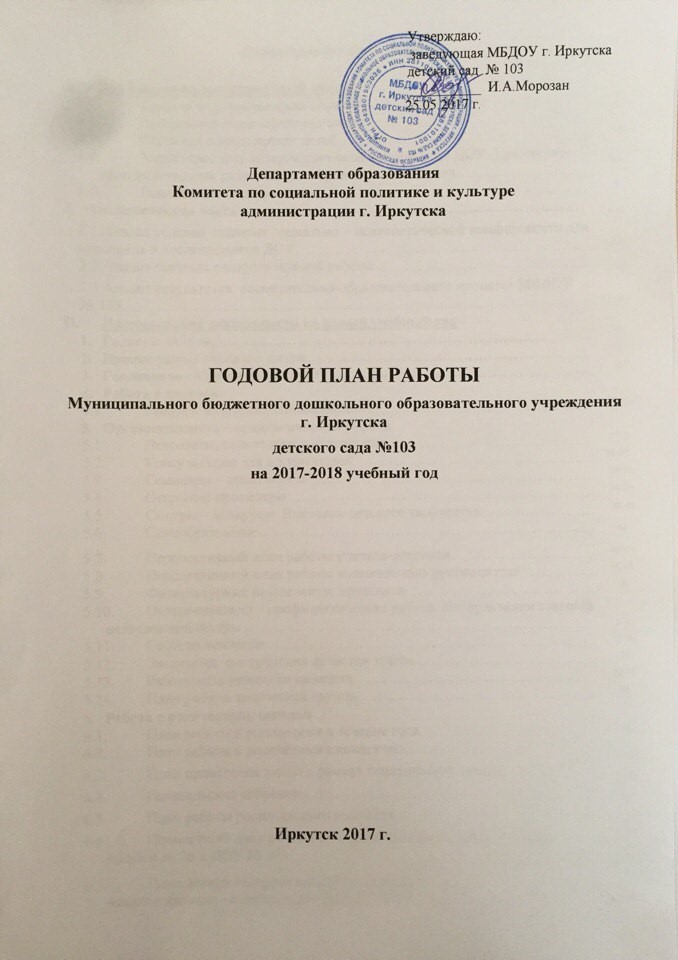                                                Структура годового плана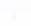 Проблемно-ориентированный анализ МБДОУ №103Краткая информационная справкаРасстановка педагогических кадров  В ДОУ сформирован грамотный и творческий педагогический коллектив.Заведующая – Морозан Ирина Аркадьевна – I к.к., стаж работы – 50 лет, на руководящей должности –13 лет.В МБДОУ работает 12 педагогов (из них 9 воспитателей, 1 музыкальный руководитель, 1 учитель-логопед, 1 инструктор по физической культуре, 1 заведующая).По результатам аттестации имеют соответствующие квалификационные категории:   ВКК-  0 чел,  1 к.к. – 1 чел.;  2 к.к. – 0 чел.;  Всего имеют квалификационные категории – 3  человека.       Расстановка педагогических кадров выглядит следующим образом:Рисунок №1: По уровню квалификации.Рисунок №2: По уровню образования.Рисунок №3: По стажу работы1.3. Сведения о контингенте детей.Детский сад рассчитан на 100 мест. Фактическая наполняемость 152 ребенка. В ДОУ функционирует 5 групп – 1 группы для детей с ТНР и 4 общеразвивающих групп.Количество групп и наполняемость:         Коллектив нашего ДОУ осуществляет воспитательно-образовательную работу в соответствии с  законом РФ  «Об образовании», Конституцией РФ, Типовым положением  о дошкольном  образовательном учреждении, Федеральным государственным образовательным стандартом, международными актами в области защиты прав детей, нормативными актами, определяющими деятельность дошкольных образовательных учреждений  на территории Российской Федерации, годовыми планами работы по дошкольному образованию Департамента образования      г. Иркутска,  Уставом образовательного учреждения, основной общеобразовательной программой дошкольного образования с приоритетным осуществлением художественно-эстетического развития воспитанников.Цель деятельности МБДОУ -  реализация базисного содержания дошкольного образования, обеспечивающее сохранение и укрепление психического и физического здоровья, социально - коммуникативное, познавательное, художественно-эстетическое, речевое развитие в рамках реализации приоритетного художественно-эстетического направления в соответствии с требованиями ФГОС.Характеристика материально-технической базы ДОУ. Предметно-пространственная развивающая образовательная средаСхема 1: Информационно – техническое оснащение         Компьютеры – 2 шт.         Ноутбуки – 4 шт.         Принтеры (ч/б) – 2 шт.         Принтер (цв.) – 2 шт.         МФУ (ч/б) –3 шт., (цв.) – 2 шт.         Домашний кинотеатр – 1 шт.         Музыкальный центр , магнитофон – 3 шт.         Телевизоры – 2 шт.,  DVD плейеры – 1 шт.         Ламинатор – 1 шт.         Брошюровщик – 1 шт.        Мультимедийный проектор, экран – 1 шт.        Синтезатор -  1 шт.Схема 2: Информационное обеспечение образовательного процесса   Предметно – пространственная развивающая образовательная среда МБДОУ №103, соответствующая санитарно – гигиеническим требованиям и  нормам ФГОС, обеспечивающая разностороннее развитие детей с учетом их возрастных и индивидуальных особенностей по основным направлениям:социально-коммуникативное развитие;познавательное развитие;речевое развитие;художественно-эстетическое развитие;физическое развитие.          Можно выделить следующие компоненты предметно-пространственной развивающей образовательной среды: музыкальный зал, кабинет учителя-логопеда, групповые комнаты.Направление художественно-эстетического развития детей предъявляет большие требования к оборудованию предметно-пространственной развивающей образовательной среды всего ДОУ.          Преобразование предметно-пространственной развивающей образовательной среды приведено к соответствию с требованиями ФГОС и  приоритетным направлением работы нашего дошкольного учреждения.          В ДОУ продумано обустройство профилированных сред деятельности детей. Существуют стенды для  выставок  детских рисунков и поделок.         Также в МБДОУ оборудованы помещения для физкультурно-оздоровительной и коррекционно-развивающей работы: физкультурный зал, совмещен с музыкальным. Имеется медицинский и процедурный кабинеты.     В групповых комнатах ДОУ обязательно выделено пространство для разнообразных видов детской деятельности в соответствии с  особенностями каждого возрастного этапа, охраны и укрепления их здоровья, учета особенностей и коррекции недостатков их развития, программными требованиями и принципами построения предметно-пространственной развивающей образовательной среды по ФГОС. Это музыкально-театральные уголки, центры творчества, речевые центры, центры экологической и опытно-экспериментальной деятельности, центры учебно-познавательной деятельности, уголки краеведения, безопасности, созданы условия для конструктивных и сюжетно-ролевых игр. Предметно – пространственная развивающая образовательная среда обеспечивает:- реализацию образовательной программы- в случае инклюзивного образования – необходимые для него условия- учет национально – культурных, климатических условий, в которых осуществляется образовательная деятельность- учет возрастных особенностей детей- обеспечивает возможность общения и совместной деятельности детей (в том числе детей разного возраста) и взрослых, двигательной активности детей, а также возможности для уединения.Предметно – пространственная развивающая образовательная  среда групп детского сада организованна таким образом, что все групповое пространство распределено  на  центры для самостоятельного, активного и целенаправленного действия детей во всех видах деятельности: игровой, двигательной, изобразительной, музыкальной, конструктивной, коммуникативной, познавательно-исследовательской, и т.д. Центры выполняют потребность ребенка в развитии познавательного общения и активности. Центры самостоятельной активности детей постоянно пополняются новыми материалами,  пособиями,  дидактическими играми.  В то же время организация центра уединения  предоставляет возможность ребенку  побыть одному, создавая свой собственный мирок. Этим простым способом  достигается персонифицированность среды, т.е.  создание «своего» личного пространства.В каждой группе мебель и оборудование установлены так, что каждый ребенок может найти удобное и комфортное место для занятий с точки зрения его эмоционального состояния: достаточно удаленное от детей и взрослых или, наоборот, позволяющее ощущать тесный контакт с ними, или же предусматривающее в равной мере контакт и свободу. С этой целью используется различная мебель, в том числе и разноуровневая: всевозможные диванчики, пуфики, и т.д. Их достаточно легко передвигать и по-разному компоновать в группе. Пространство в группах оборудовано в соответствии с психолого-педагогическими, эстетическими и санитарно-гигиеническими требованиями.Таким образом, можно сделать вывод, что в ДОУ хорошая материально-техническая база, грамотно организованная предметно - пространственная развивающая образовательная среда.         Художественно – эстетическое  развитие осуществляется в   том числе  посредством театрализованной деятельности, оригами, кукольного театра.Физкультурно – оздоровительная работа включает в себя в том числе: закаливание, коррекционную работу по исправлению нарушений осанки и плоскостопия, рациональную двигательную активность в течении дня, кварц, усиленное внимание к ребенку в период адаптации к ДОУ, физкультурные занятия, игры, развлечения; прогулки на свежем воздухе, создание санитарно-гигиенического режима соответственно требованиям Госсанэпиднадзора.           В каждой возрастной группе созданы условия для самостоятельного активного и целенаправленного действия детей во всех видах деятельности: игровой, двигательной, изобразительной, познавательно - исследовательской, конструктивной, речевой, и т.д.,  которые реализуются и содержат разнообразные материалы для развивающих игр и занятий. Созданы условия для позитивного восприятия ребенком окружающего мира, самовыражения в свободной деятельности и творчестве детей: музыкальном, танцевальном и речевом. Размещение оборудования, универсальность позволяет детям проявлять собственную активность. В группах создано много вариативное, безопасное игровое пространство, стимулирующее детей к творчеству, сотрудничеству в системе «ребенок-ребенок».          Предметно – пространственная развивающая образовательная среда периодически изменяется, варьируется, постоянно обогащается, ориентируясь на интересы детей и на их  зону ближайшего развития. Таким образом,  предметно-пространственная развивающая образовательная среда отвечает всем требованиям ФГОС ДО,  а именно  является:содержательно-насыщенной, трансформируемой, полифункциональной, вариативной, доступной и безопасной.Повышение квалификации. В связи с тем, что Муниципальное бюджетное дошкольное образовательное учреждение города Иркутска детский сад № 103  с 21 ноября 2016 г. было закрыто на капитальный ремонт (приказ департамента образования №  214-08—1302/16 от 15 ноября 2016 г., педагогический состав составил – 6 человек, ещё  2 педагога находятся в декретном отпуске. Курсы повышения квалификации в 2015-2016 г. прошли 5 человек. В 2016-2017 году -  1 человек:Аналитическая часть. Педагогический процесс развития ДОУ №103 в условиях регионального образовательного пространства, как целостной  воспитательной  системы  строится в соответствии с Программой развития и включает в себя совокупность образовательных областей: познавательное развитие;речевое развитие;художественно-эстетическое развитие;физическое развитие.социально-коммуникативное развитие;данные области обеспечивают разностороннее развитие детей с учетом их возрастных и индивидуальных особенностей.        Содержание  психолого-педагогической работы по освоению детьми образовательных областей ориентировано на всестороннее развитие качеств детей. В связи с этим образование детей строится в соответствии с требования ФГОС к результатам освоения Программы представленными в виде целевых ориентиров дошкольного образования, которые представляют собой социально-нормативные возрастные характеристики возможных достижений ребенка,  на этапе завершения уровня дошкольного образования.         Одной из главных задач педагогический коллектив  считает не только максимальную амплификацию (обогащение) развития личности каждого воспитанника, но и формирование ее готовности к дальнейшему развитию уникальной индивидуальности каждого ребенка.         Показателями результативности работы МБДОУ №103 являются:Психологический микроклимат в детском саду:  комфортность для педагогов, воспитанников, отношение родителей к ДОУ.Уровень информированности педагогов, детей и родителей в соответствии с требованиями государственных стандартов.Уровень практический: способность и готовность к общению, самостоятельность, готовность к коллективной деятельности, умение выбирать нестандартные решения.2.1. Анализ условий создания социальнопсихологической комфортности персонала и воспитанников ДОУ.Основным приоритетом педагогического коллектива ДОУ выступает личностно-ориентированное взаимодействие с детьми: принятие и поддержка их индивидуальности, интересов и потребностей, развитие творческих способностей и забота о их эмоциональном благополучии.        В ДОУ  используется современная организация деятельности детей: занятия, как форма образовательной деятельности, сохранены только в группах старшего дошкольного возраста (с 5 до 7 лет), но они приобрели иную форму: студии, путешествия, экскурсии, поисково - познавательная, проектная деятельность, решение проблемных ситуаций и т.д.       Разработан гибкий график, обеспечивающий включение детей в  образовательную деятельность, осуществляемую в процессе организации различных видов детской деятельности (игровой, коммуникативной, трудовой, познавательно-исследовательской, продуктивной, музыкально-художественной, чтения), осуществляемую в ходе режимных моментов. Что помогает сбалансировать разные виды деятельности, не перегружая детей, оставляя им время для игровой и самостоятельной деятельности. Основное внимание уделяется методам и приемам общения педагога с ребенком через понимание, признание, принятие личности ребенка.      Администрация обеспечивает  условия для профессионального роста сотрудников: организуются семинары, практикумы, консультации, курсы повышения квалификации ИПКРО, круглые столы, педагогические ринги. Педагогический поиск сотрудников направлен на разработку оригинальных форм, методов, приемов, способов и средств педагогического взаимодействия с детьми. Предметно пространственная развивающая образовательная среда создает условия комфортно-эмоционального благополучия детей, соответствует интересам мальчиков и девочек, их возрастным особенностям, периодически  изменяется, варьируется, постоянно обогащается с ориентацией на поддержание интереса детей, на обеспечение зоны ближайшего развития, на неисчерпаемую информативность и индивидуальные возможности детей.Психологический микроклимат в ДОУ в целом является благоприятным для развития педагогического творчества, внедрения инновационных процессов, способствующих, гуманизации воспитания, обеспечивающим психологический  комфорт для ребенка:   Рисунок №4: Степень удовлетворенности педагогов, родителей воспитанников психологической атмосферой в ДОУ №103.2.2. Анализ системы оздоровительной работы. Медицинское обследование в ДОУ осуществляется медсестрой и врачом-педиатром. В ДОУ разработан план оздоровительных мероприятий с учетом возраста детей.        Общее санитарно-гигиеническое состояние ДОУ соответствует требованиям  Госсанэпиднадзора: питьевой, световой и воздушный режим поддерживаются в норме.       Для организации профилактических мероприятий используется мониторинг состояния здоровья воспитанников, что важно для своевременной коррекции в их здоровье.       С родителями вновь поступивших детей,  проводятся индивидуальные беседы, где обсуждаются условия жизни, режима, питания, ухода и воспитания ребенка в семье, особенности развития и поведения, На основании бесед и  наблюдений за поведением ребенка в группе даются рекомендации родителям. Устанавливается щадящий режим, неполный день пребывания в ДОУ, согласованны с родителями.       Ежемесячно и ежеквартально проводится анализ острой заболеваемости. Медицинские работники проводят оценку физического развития детей с определением групп здоровья.       Осмотры детей,  проводимые узкими специалистами, проводятся для внесения коррекции в педагогическую деятельность воспитателей, по оздоровлению этой категории детей.       Для успешной работы и реализации задач физического развития дошкольников созданы оптимальные условия -  физкультурный зал (совмещён с музыкальным), физкультурные уголки  в  группах, спортивная площадка. Системная работа по физическому  воспитанию включает в себя ежедневную утреннюю гимнастику, физические занятия с включением компонента корригирующих упражнений с целью лечения нарушений осанки,  сколиоза. Прогулки на свежем воздухе, спортивные праздники,  дни здоровья, развлечения помогают решению задач по оздоровлению детей.       В течение всего года  воспитателями проводятся   закаливающие процедуры с  постепенным  изменением их характера. Таким образом, комплекс оздоровительных мероприятий в ДОУ, направленных на укрепление организма и развития движений ребенка, помимо укрепления и развитие опорно-двигательного аппарата ребенка, вызывает улучшение крова и лимфообращения, углубляет дыхание и улучшает работу легких, что благоприятно сказывается на росте и развитии детского организма.Показатели физического здоровья воспитанников МБДОУ № 103 достаточно высоки, по всем показателям наблюдается средний уровень или выше среднего. В МБДОУ проводилась работа по улучшению здоровья и совершенствованию физических качеств детей с учетом индивидуальных особенностей воспитанников.       Оздоровительная работа осуществлялась по следующим направлениям: соблюдение режима дня, учет гигиенических требований, утренняя гимнастика на воздухе (исключая зимний период), воздушно-оздоровительная гимнастика после сна, отработка двигательного режима в группах и на прогулке, закаливающие мероприятия.       Целью медико-педагогического персонала было добиться качественного выполнения закаливающих процедур и оздоровительных мероприятий для повышения защитных сил организма.       В ДОУ  обеспечивается укрепление здоровья через проведение профилактических мероприятий. Педагогами сбалансировано распределение физической нагрузки детей: двигательная активность чередуется с занятиями познавательного и художественно-эстетического цикла, не регламентируемыми видами детской деятельности и режимными моментами.       Круглогодично в ДОУ осуществляются закаливающие мероприятия, гимнастику после сна.       Здоровьесберегающие технологии в нашем ДОУ представляют собой систему мер по охране  и укреплению  здоровья детей и включают в себя:Здоровьесберегающую структуру ДОУОптимальные условия жизнеобеспечения детейФормирование основ здорового образа жизни, обеспечение безопасности жизнедеятельности дошкольников.   В целом  динамика здоровья воспитанников положительна, о чем свидетельствует сравнительный анализ.Рисунок №5: Динамика здоровья воспитанников ДОУ в сравнении.Рисунок №6: Сравнительный анализ по группам здоровья детей в ДОУАнализируя работу по физическому воспитанию и оздоровлению,отметим, что уровень работы заметно повысился, но следует отметить и негативные моменты:в  ДОУ существует проблема, связанная с материально-техническим обеспечением – это недостаточное оборудование спортинвентарем, отсутствие отдельного физкультурного зала.Учитывая выше изложенное, мы будем продолжать внедрять оздоровительные технологии по физическому развитию детей, при этом стараться обеспечивать необходимым спортинвентарем. 2.3. Анализ результатов воспитательно-образовательного процесса в МБДОУ №103       Познавательное развитие предполагает развитие интересов детей, любознательности и познавательной мотивации; формирование познавательных действий, становление сознания; развитие воображения и творческой активности; формирование первичных представлений о себе, других людях, объектах окружающего мира, о свойствах и отношениях объектов окружающего мира (форме, цвете, размере, материале, звучании, ритме, темпе, количестве, числе, части и целом, пространстве и времени, движении и покое, причинах и следствиях и др.), о малой родине и Отечестве, представлений о социокультурных ценностях нашего народа, об отечественных традициях и праздниках, о планете Земля как общем доме людей, об особенностях ее природы, многообразии стран и народов мира.Таблица: Познавательное развитиеРечевое развитие включает владение речью как средством общения и культуры.  Обогащение активного словаря; развитие связной, грамматически правильной диалогической и монологической речи; развитие речевого творчества; развитие звуковой и интонационной культуры речи, фонематического слуха; знакомство с книжной культурой, детской литературой, понимание на слух текстов различных жанров детской литературы; формирование звуковой аналитико-синтетической активности как предпосылки обучения грамоте.Таблица: Речевое развитиеСоциально-коммуникативное развитие направлено на усвоение норм и ценностей, принятых в обществе, включая моральные и нравственные ценности; развитие общения и взаимодействия ребенка со взрослыми и сверстниками; становление самостоятельности, целенаправленности и саморегуляции собственных действий; развитие социального и эмоционального интеллекта, эмоциональной отзывчивости, сопереживания, формирование готовности к совместной деятельности со сверстниками, формирование уважительного отношения и чувства принадлежности к своей семье и к сообществу детей и взрослых в Организации; формирование позитивных установок к различным видам труда и творчества; формирование основ безопасного поведения в быту, социуме, природе.Таблица: Социально-коммуникативное развитиеХудожественно-эстетическое развитие предполагает развитие предпосылок ценностно-смыслового восприятия и понимания произведений искусства (словесного, музыкального, изобразительного), мира природы; становление эстетического отношения к окружающему миру; формирование элементарных представлений о видах искусства; восприятие музыки, художественной литературы, фольклора; стимулирование сопереживания персонажам художественных произведений; реализацию самостоятельной творческой деятельности детей (изобразительной, конструктивно-модельной, музыкальной и др.).Таблица: Художественно-эстетическое развитиеФизическое развитие включает приобретение опыта в следующих видах деятельности детей: двигательной, в том числе связанной с выполнением упражнений, направленных на развитие таких физических качеств, как координация и гибкость; способствующих правильному формированию опорно-двигательной системы организма, развитию равновесия, координации движения, крупной и мелкой моторики обеих рук, а также с правильным, не наносящем ущерба организму выполнением основных движений (ходьба, бег, мягкие прыжки, повороты в обе стороны), формирование начальных представлений о некоторых видах спорта, овладение подвижными играми с правилами; становление целенаправленности и саморегуляции в двигательной сфере; становление ценностей здорового образа жизни, овладение его элементарными нормами и правилами (в питании, двигательном режиме, закаливании, при формировании полезных привычек и др.).Таблица: Физическое развитиеДля анализа результатов воспитательно-образовательного  процесса в МБДОУ, на основании ФГОС,   была проведена работа по выявлению соответствия детей дошкольного возраста целевым ориентирам. Результаты проведенного анализа представлены в виде диаграмм и таблиц. Диаграмма «Целевые ориентиры  образования детей» Разновозрастная группа от 2 до 4 лет.Диаграмма «Целевые ориентиры образования детей дошкольного возраста». Средняя группа Целевые ориентиры образования Ц.О. 1 Ребенок интересуется окружающими предметами и активно действует с ними; эмоционально вовлечен в действия с игрушками и другими предметами, стремится проявлять настойчивость в достижении результата своих действий;Ц.О.2 Использует специфические, культурно фиксированные предметные действия, знает назначение бытовых предметов (ложки, расчески, карандаша и пр.) и умеет пользоваться ими. Владеет простейшими навыками самообслуживания; стремится проявлять самостоятельность в бытовом и игровом поведении;Ц.О. 3 Владеет активной речью, включенной в общение; может обращаться с вопросами и просьбами, понимает речь взрослых; знает названия окружающих предметов и игрушек;Ц.О.4 Стремится к общению со взрослыми и активно подражает им в движениях и действиях; появляются игры, в которых ребенок воспроизводит действия взрослого; Ц.О.5 Проявляет интерес к сверстникам; наблюдает за их действиями подражает им;Ц.О.6 Проявляет интерес к стихам; песням и сказкам, рассматриванию картинки, стремится двигаться под музыку; эмоционально откликается на различные произведения культуры и искусства;Ц.О.7 У ребенка развита крупная моторика, он стремится осваивать различные виды движения (бег, лазание, перешагивание и пр.).Диаграмма «Целевые ориентиры образования детей дошкольного возраста».разновозрастная группа от 5 до 7 лет для детей с ТНРДиаграмма «Целевые ориентиры образования детей дошкольного возраста». Старшая группа.Диаграмма «Целевые ориентиры образования детей дошкольного возраста». Подготовительная группа.Целевые ориентиры образования в младшем дошкольном возрастеЦ.О. 1 Ребенок овладевает основными культурными способами деятельности, проявляет инициативу и самостоятельность в разных видах деятельности – игре, общении, познавательно-исследовательской деятельности, конструировании и пр.; способен выбирать себе род занятий, участников по совместной деятельности;Ц.О.2 Ребенок обладает установкой положительного отношения к миру, к разным видам труда, другим людям и самому себе, обладает чувством собственного достоинства; активно взаимодействует со сверстниками и взрослыми, участвует в совместных играх. Способен договариваться, учитывать интересы и чувства других, сопереживать неудачам и радоваться успехам других, адекватно проявляет свои чувства, в том числе чувство веры в себя, старается разрешать конфликты;Ц.О.3 Ребенок обладает развитым воображением, которое реализуется в разных видах деятельности, и, прежде всего, в игре; ребенок владеет разными формами и видами игры, различает условную и реальную ситуации, умеет подчиняться разным правилам и социальным нормам;Ц.О. 4 Ребенок достаточно хорошо владеет устной речью, может выражать свои мысли и желания, может использовать речь для выражения своих мыслей, чувств и желаний, построения речевого высказывания в ситуации общения, может выделять звуки в словах, у ребенка складываются предпосылки грамотности;Ц.О.5 У ребенка  развита крупная и мелкая моторика; он подвижен, вынослив, владеет основными движениями, может контролировать свои движения и управлять ими;Ц.О. 6 Ребенок способен к волевым усилиям, может следовать социальным нормам поведения и правилам в разных видах деятельности, во взаимоотношениях со взрослыми и сверстниками, может соблюдать правила безопасного поведения и личной гигиены;Ц.О.7 Ребенок проявляет любознательность, задает вопросы, взрослым и сверстникам, интересуется причинно-следственными связями, пытается самостоятельно придумывать объяснения явлениям природы и поступкам людей; склонен наблюдать, экспериментировать. Обладает начальными знаниями о себе, о природном и социальном мире, в котором он живет; знаком с произведениями детской литературы, обладает элементарными представлениями из области живой природы, естествознания, математики, истории и т.п.; ребенок способен к принятию собственных решений, опираясь на свои знания и умения в различных видах деятельности.Целевые ориентиры образованиядетей младшего дошкольного  возраста.Конец 2016-2017 учебного годаЦелевые ориентиры образованиядетей дошкольного возраста.Конец 2016-2017 учебного года.Исходя из данных таблицы, мы видим, что за прошедший 2016-2017 учебный год в целом дети как старшего дошкольного, так и младшего дошкольного  возраста овладели целевыми ориентирами на высоком уровне, что говорит о грамотной работе педагогического  персонала ДОУ. Планирование деятельности на новый учебный год2. Циклограмма годового планаРеализация годовых задач ДОУ
4. Работа с кадрами.4.1. Работа с молодыми специалистами5.Организационно-педагогическая работа.5.1.Педсоветы, подготовка к педсоветам. 5.2. Консультации для воспитателей5.3. Семинары-практикумыОткрытые просмотры5.5. Смотры-конкурсы,  выставки детского творчества.Самообразование.Перспективный план работы учителя-логопедаПерспективный план работы музыкального руководителя ПЛАН РАБОТЫ С ДЕТЬМИ ПЛАН РАБОТЫ С РОДИТЕЛЯМИ ПЛАН РАБОТЫ С ПЕДАГОГАМИ  Физкультурные развлечения, праздники Оздоровительно-профилактическая работа. Консультации старшей медицинской сестры. 5.11. Система контроляЭкскурсии. Работа методического кабинета5.14.  План работы творческой группыРабота с родителями, школой.6.1. План работы с родителями на год.6.2. План работы с родителями по месяцам.Сентябрь 2017Октябрь 2017Ноябрь 2017Декабрь 2017Январь 2018Февраль 2018Март 2018Апрель 2018Май 20186.3. План проведения акций в рамках  тематических недель.6.4. Родительские собрания6.5. План работы родительского комитета. 6.6. Совместный план работы по преемственности междуМОУ СОШ  №26 и МБДОУ детский сад №103.6.7. План летней оздоровительной компании7. Административно-хозяйственная работаПроблемно-ориентировочный анализКраткая информационная справка……………………………………...3Расстановка педагогических кадров…………………………………….4-5Сведения о контингенте детей…………………………………………..5-6Характеристика материально-технической базы ДОУ. Предметно-пространственная развивающая образовательная среда………………………6-8Повышение квалификации………………………………………………9Аналитическая часть……………………………………………………………9-102.1.Анализ условий создания социально – психологической комфортности для персонала и воспитанников ДОУ………………………………………………….10-112.2.Анализ системы оздоровительной работы…………………………………….11-142.3.Анализ результатов  воспитательно-образовательного процесса МБДОУ № 103………………………………………………………………………………...15-29Планирование деятельности на новый учебный годГодовые задачи…………………………………………………………………30Циклограмма годового плана………………………………………………..    31Реализация годовых задач ДОУ……………………………………………...32Работа с кадрамиРабота с молодыми специалистами……………………………………..32-33Организационно – педагогическая работаПедсоветы, подготовки к педсоветам…………………………………..33-36Консультации для воспитателей………………………………………...36-37Семинары – практикумы………………………………………………...37-38Открытые просмотры……………………………………………………38-39Смотры – конкурсы. Выставки детского творчества…………………..Самообразование…………………………………………………………  39-40    40Перспективный план работы учителя-логопеда……………………….41-44Перспективный план работы музыкального руководителя…………... 44-48Физкультурные развлечения, праздники……………………………….49Оздоровительно – профилактическая работа. Консультации старшей медицинской сестры ……………………………………………………………50-51Система контроля ………………………………………………………..  51-52Экскурсии, выступления артистов театра……………………………...52Работа методического кабинета………………………………………… 52-53План работы творческой группы ……………………………………….    53Работа с родителями, школойПлан работы с родителями в течение года ……………………………. 54План работы с родителями ежемесячно………………………………..55-56План проведения акций в рамках тематических недель………………56-59Родительские собрания…………………………………………………..    59План работы родительского комитета …………………………………59-60Совместный план работы по преемственности между средней школой № 26 и ДОУ № 103…………………………………………………….60-61План летней оздоровительной компании ..…………………………….61-62Административно – хозяйственная работа ………………………………..................     62-63№п\пПоказателиХарактеристика1.Дата основания:1962 г.2.Тип ОУ:Дошкольное образовательное учреждение3.Приоритетное направление:Художественно-эстетическое развитие воспитанников4.Юридический адрес:664047. г. Иркутск, ул. 4-ая Советская 23 «А» 5.Телефон:20-93-726.E-mail:mdou103.detsck@yandex.ru7.Учредитель:Департамент образования комитет по социальной политике и культуре администрации г. Иркутска8.Лицензия:Выдана службой по контролю и надзору в сфере образования Иркутской области №8743 серия 38Л01  №0003083 от 22  декабря  2015 г. бессрочно.9.Режим работы:Устанавливается Учредителем: 5-дневная рабочая неделя, общая длительность рабочего дня – 12 часов /с 7.00 до 19.00/ выходные дни: суббота, воскресенье, нерабочие праздничные дни РФ.10.Характеристика микрорайона:Детский сад расположен  во дворах улиц: Трилиссера, Партизанской и Карла-Либкнехта.В окружении находятся:МБОУ  гимназия  №44, школа развития «Свет»Учреждения сферы услуг – детская библиотека имени А.В. Потаниной, почта, магазины, парикмахерские11.Проектная мощность:100 мест12.Фактическая наполняемость:14713.Группы:5 групп, из них:Общеразвивающие  - 4, для детей с ТНР -  114.Дополнительные помещения:для физического развития и оздоровления детей: медицинский и процедурный кабинеты, физкультурный зал, совмещенный с музыкальным; для осуществления приоритетного художественно-эстетического развития детей:  музыкальный залуголки в группах15.Деятельность ДОУ направлена на:Создание (согласно цели Программы) оптимальных условий для сохранения и укрепления здоровья детей, формирование интегративных качеств личности и основ общей культуры, обеспечивающих социальную успешность ребенка.Поставленная цель достигается путем решения задач, определенных на основе анализа результатов предшествующей педагогической деятельности, потребностей семьи и социума.16.Реализуемая программаОсновная общеобразовательная программа  дошкольного образования в группах общеразвивающей направленности с приоритетным осуществлением деятельности по художественно – эстетическому направлению развития воспитанниковВозрастные группыКоличество группКоличество детейПервая младшая группа          1               30Вторая младшая группа131Разновозрастная группа от 5 до 7 лет для детей  ТНР125Средняя группа133Разновозрастная группа от 5 до 7 лет   133Всего групп и детей5152№ФИО педагогаНаименование курсов1Шкрадова Л.А.Государственное бюджетное профессиональное образовательное учреждение Иркутской области «Иркутский региональный колледж педагогического образования»,  96 часов, тема: «Организация образовательной деятельности воспитанников соответствии с требованиями ФГОС дошкольного образования»2Бутакова Н.В.Государственное бюджетное профессиональное образовательное учреждение Иркутской области «Иркутский региональный колледж педагогического образования»,  96 часов, по теме: «Современное дошкольное образование: теория и практика  реализации ФГОС»3Волкова Н.А.Государственное бюджетное профессиональное образовательное учреждение Иркутской области «Иркутский региональный колледж педагогического образования»,  96 часов, по теме: «Современное дошкольное образование: теория и практика  реализации ФГОС»4Бунчужная Н.А.Государственное бюджетное профессиональное образовательное учреждение Иркутской области «Иркутский региональный колледж педагогического образования»,  96 часов, по теме: «Современное дошкольное образование: теория и практика  реализации ФГОС»5Евлоева А.Б.Государственное бюджетное профессиональное образовательное учреждение Иркутской области «Иркутский региональный колледж педагогического образования»,  96 часов, по теме: «Современное дошкольное образование: теория и практика  реализации ФГОС»№ФИО педагогаНаименование курсов1Бутакова Н.В.МКУ «Безопасный город», курсы ГО и ЧС, 18 часов, тема: «Организация образовательной деятельности воспитанников соответствии с требованиями ФГОС дошкольного образования»Количество дней пропущенных одним ребенком2013-2014	2014-20152015-20162016-2017Количество детей всего13414315265Количество дней на одного ребенка55           4 2Положительные результаты за годДля реализации задач по экологическому воспитанию мы используем  разработанные О.А. Скоролуповой «Занятия с детьми старшего дошкольного возраста» по темам «Времена года», «Животный мир жарких стран», «Домашние животные « и «Дикие животные средней полосы России». О.А. Соломенникова «Экологическое воспитание в детском саду». Содержание занятий носит познавательный характер. Для усвоения знаний о физических свойствах  предметов  и явлений, многообразии растительного и животного мира, явлениях общественной жизни страны и родного города, проводятся опыты, эксперименты, решаются проблемные ситуации и логические задачи. Расширение и уточнение экологических знаний педагоги осуществляют через дидактические игры, чтение художественной литературы,  экскурсии в природу.  Продуманна организация и оборудование  «зеленого уголка», это позволяет осуществлять экологическое воспитание разнообразными методами: проводить многообразные наблюдения объектов, фиксировать явления доступными для детей способами, отражать впечатления о природе в разных формах художественной и игровой деятельности.Для исследовательской деятельности создан центр активности для игр с песком и водой. Также для формирования целостной картины мира педагоги используют в своей работе следующую литературу: О.В. Дыбина «Ребенок и окружающий мир»; М.А. Рунова, А.В. Бутилова «Ознакомление с природой через движение» и др. Созданы оптимальные условия для развития элементарных  математических представлений.  Активно используются методические разработки  «Занятия по формированию элементарных математических представлений» во всех возрастных группах И.А. Пономарева, В.А. Позина; Е.В. Колесникова «Математика для детей 4-5 лет методическое пособие»; и др. Педагоги уделяют достаточное внимание внедрению моделей и использованию проблемных ситуаций, с целью, развития у детей логических операций: классификации, сравнения, обобщения, что обеспечивает существенное для математики усвоение знаний и действий. На каждом занятии прослеживается мера усложнения и опора на приобретенный  ребенком опыт и знаний. В каждой возрастной группе имеются мини – лаборатории, оборудование которых позволяет знакомить детей с различными свойствами веществ, физическими явлениями, / магнитное притяжение, отражение и преломление света/. Имеется подбор иллюстраций,  географические карты, глобусы, наглядные пособия по знакомству с полезными ископаемыми, дидактические игры «Парад планет» , «Волшебные звезды» и т.д.Позитивные направленияРазработка проектов всех видов в работе с детьмиОформление групповых комнат в соответствии с тематическими неделями.Привлечение родителей на всех этапах проектной деятельности, ознакомление их с результатами работы.Недостаточно освоено на практикеОрганизация комплексных занятий по познавательному развитию.Преемственность воспитания и обучения в условиях ДОУ и семьиПерспективы работыРазработка и внедрение на практике проектной деятельности Повышение уровня профессионального мастерства педагогов посредством практических семинаров, тренингов, самообразования.Положительные результаты за годВ речевом развитии воспитатели используют пособия В.В. Гербовой : «Развитие речи в детском саду»; «Занятия по развитию речи» во всех возрастных группах детского сада; А.И. Максаков «Развитие правильной речи ребенка в семье»; «Воспитание звуковой культуры речи у дошкольников»; О.С. Ушакова «развитие речи и творчества дошкольников»; Г.А. Тумакова «Ознакомление дошкольников со звучащим словом» и т.д.Реализация содержания данного раздела программы обеспечивается за счет:определения цели и задач, содержания работы по развитию речи детей разных возрастных групп;общения педагогов между собой и детьми;предметно – пространственной развивающей образовательной среды (речевые центры, в состав которых  входят книжные уголки, дидактические игры, предметные, сюжетные и серийные дидактические картинки, развивающие игрушки).В организованной деятельности используют элементы устного народного творчества. Большое внимание уделяется развитию коммуникативных навыков детей и творческого воображения. Педагоги формируют у детей представления об изменении условий быта человека, об исторических традициях народов России. Приобщают детей к русскому народному творчеству, широко применяя в работе с детьми фольклор, загадки, пословицы и поговорки и т.д.  А так же знакомят детей с техническим прогрессом, Уделяют ознакомлению детей с родным городом, страной, расширяют представления детей о различных объектах нашего города.   В работе использованы основные и дополнительные образовательные программы, вариативные технологии и методики, направленные на  интеллектуальное и личностное  развитие дошкольников. Благодаря этому  происходило накопление  и обогащение  знаний, Формирование практических умений и навыков, расширение  кругозора, формирование любознательности, раскрытие  творческого потенциала детей в соответствии   с временными требованиями к дошкольному воспитанию и образованию.Позитивные направленияразработка и внедрение на практике проектной деятельности разработка непосредственно организованной деятельности с внедрением ИКТНедостаточно освоено на практикеознакомление родителей с возрастными особенностями речевого развития дошкольников каждой возрастной группы.Привлечение родителей к совместной работе по речевому развитиюПерспективы работыСовершенствовать с педагогами и специалистами ДОУ работу по речевому развитию дошкольников.Активировать работу с родителями по данному направлению за счет введения новых форм сотрудничества.Совершенствовать работу с применением ИКТПоложительные результаты за годДля социально – коммуникативного  развития  дошкольников созданы необходимые условия : для адаптации, комфортного пребывания, положительного отношения ребенка к себе,  другим  людям, к окружающему миру, для  коммуникативной  и  социальной  компетенции детей.В работе использованы  разнообразные  формы  работы с детьми, дети включены  в различные виды  деятельности, способствующие  развитию знаний об окружающем мире,  формированию  различных умений  (познавательных, речевых, практических) и развитию познавательного отношения к миру.Игровая деятельность:Игры пронизывают все виды деятельности, что  соответствует психологическим закономерностям и возможностям детей дошкольного возраста,  при этом сохраняется баланс между регламентированной деятельностью и игрой.В организации игры  реализуют индивидуальный подход, учитывая личностные особенности и социальные потребности детей.Педагоги побуждают детей к развертыванию игры. Используемая методическая литература: Н.Ф. Губанова «Игровая деятельность в детском саду»; Зацепина М.Б. «Дни воинской славы патриотическое воспитание с детьми 5-7 лет»; В.И. Петрова, Т.Д. Стульник «Этические беседы с детьми 4-7 лет»; Комарова Т.С., Куцакова Л.В., Павлова Л.В. «Трудовое воспитание в детском саду»; и др.Позитивные направления Организация  предметно – игрового пространства  групп на основе учета  индивидуальных особенностей  детей;разработка новых традиций учреждения, направленных на социальное и личностное развитие;Апробация новых форм работы с родителями.Недостаточно освоено на практикеКомплексное изучение социально – личностного  развития  дошкольников ;Активные формы повышения профессиональной  компетенции педагогов;Преемственность воспитания и обучения  в условиях ДОУ и семьи.            4.     Педагоги затрудняются в отборе содержания.Перспективы работыРазработка методики комплексного подхода в  социально – личностном развитии дошкольников;Повышение профессионального начального уровня педагогических кадров с помощью активных форм работы  (тренинги, диспуты, практикумы, игровые  техники «круглые столы», проблемные семинары, деловые  игры и т.д.);Организация  взаимодействия  с семьями  воспитанников  по обеспечению преемственности  в воспитании, развитии и обучении детейПоложительные результаты за годИспользуются программы по музыкальному воспитанию детей  Зацепина М.Б. «Музыкальное воспитание в детском саду»; Н.В. Додокина, Е.С. Евдокимова «Семейный театр в детском саду. Совместная деятельность педагогов, детей и родителей». Созданы оптимальные условия для музыкального воспитания и развития детей, для развития  дошкольников  и театрализованной  деятельности, а именно:- создано  предметно – пространственное развивающее образовательное пространство во всех возрастных группах, музыкальном зале.- Созданы условия  для позитивного  восприятия  ребенка окружающего мира, самовыражения в свободной деятельности и творчестве детей: музыкальном, танцевальном и речевом.Использование  вариативных методик  и технологий «От игры до спектакля» способствовало  воспитанию основ  музыкальной культуры, интереса к музыкальному искусству, развитию артистических навыков детей, развитию танцевальных умений и навыков,  коррекции и развитию интеллектуально – личностной сферы дошкольников.Организован индивидуальных подход при воздействии с детьми, с учетом их интересов , возможностей и особенностей развития.Осуществлена координация деятельности музыкальных руководителей с педагогами учреждения.Педагоги используют в работе методики и технологии по изодеятельности «Занятия по изобразительной деятельности» во всех возрастных группах детского сада Т.С. Комаровой; «От навыков к творчеству» Е.В, Баранова, А.М. Савельева; «Радость творчества» О.А. Соломенникова; «Народные праздники в детском саду» М.Б. Зацепина, Т.В. Антонова; «Приобщение детей к художественной литературе» В.В. Гербовой; «Детское художественное творчество» Т.С. Комаровой; «Конструирование и ручной труд в детском саду» Л.В. Куцаковой и др.    Большую роль  в интеллектуальном  и художественно-эстетическом развитии детей занимает конструктивная деятельность, для которой созданы определенные условия.  С помощью заданий, включающих конструктивную деятельность, педагоги закрепляют знания детей из других областей (например, ознакомление с окружающим, математика), развивают мелкую моторику  детей. В коллективном творчестве создают макеты, пособия, модели которые используют на различных занятиях.Педагоги приобщают детей к миру искусства: знакомят детей с произведениями разных видов и жанров, народно – декоративного и прикладного творчества.    Педагоги знакомят детей с различными средствами воплощения художественного замысла, помогают одновременно освоить всю цветовую палитру, поощряют  самостоятельное экспериментирование с цветом (смешивание, получение дополнительных цветов).На ОД по изодеятельности осуществляется дифференцированный подход  к обучению, учет возрастных и индивидуальных особенностей детей.Позитивные направленияМоделирование и апробация комплексного планирования основных направлений в музыкальной и театрализованной деятельности ДОУ.Отбор содержания  знаний  в соответствии  с  возрастными индивидуальными  особенностями детей.Организация активных форм  сотрудничества  с родителями воспитанников. Разработка занятий  с использованием новых методических средств  и приемов: игры  - путешествия, познавательно –экспериментальных занятий и т.д.Недостаточно освоено на практикеОрганизация  музыкально – театрализованных уголков  в предметно развивающем пространстве групп и музыкального зала.Использование современных технологий овладения  музыкально-ритмическими движениями, обучение игре на муз. инструментах.Организация  дифференцированного подхода  в рамках индивидуального маршрутаИспользование регионального компонента  в музыкальном развитии детей.Оснащение детскими музыкальными инструментами.Организация театрализованных постановок (недостаточно освоены все виды театров)Организация занятий для создания коллективных работ  и занятия на сочетание различных способов  для создания  композиций (лепка, пластика +изображение, конструирование, ручной труд)Формы работы  по ознакомлению родителей воспитанников  с возрастными  особенностями  и возможностями  детей в изобразительной деятельности.Современные технологии по раннему и дошкольному  возрасту.Не достаточно обращают внимание детей на средства выразительности  присущие разным видам искусства на возможности различных материалов, используемых для художественного воплощения замыслов (композицией, формой, цветом, пятном, линией, ритмом и т. п.).Ознакомление со следующими видами и жанрами: портрет, пейзаж, анимация, композиция, архитектура. Перспективы работыОрганизация предметно – развивающего пространства в группах  (Пересмотреть существующий подход к оформлению уголков по музыкальной деятельности и театрализованной во всех возрастных группах).Внедрять современные технологии по овладения  музыкально-ритмическими движениями, обучение игре на муз. инструментах.Организовать  дифференцированный подход  в рамках индивидуального маршрута (организация  кружков)Внедрение регионального компонента  в музыкальное развитие детей.Оснастить музыкальный зал новыми музыкальными инструментами.Внедрение инновационных технологий. Организовать работу по освоению всех видов театра и театрализованных постановок. Совершенствовать с педагогами  и специалистами  учреждения  работу  по обеспечению  преемственности  художественно – эстетического  развития дошкольников;Активизировать работу с родителями по данному направлению за счет  введения новых форм сотрудничества.Внедрять в работу с детьми современные технологии по изодеятельности в раннем и дошкольном возрасте.Педагогам пересмотреть формы организации  художественно-эстетической деятельности и освоить современные методы и приемы (и нетрадиционные).Положительные результаты за годВ учреждении созданы оптимальные условия для охраны и укрепления здоровья детей, их физического и психического развития- питание осуществляется в соответствии с нормативными документами;- освоена система оздоровительной работы с детьми (закаливание, воздушные ванны, босохождение, обливание рук, тропа «Здоровья», витамино - профилактика.- организованы консультации для родителей по профилактике и лечению заболеваний;Родители информируются об оздоровительной работе учреждения (стенды: анализ заболеваемости, план оздоровительной работы, экран оздоровительных мероприятий).Данные условия способствуют снижению заболеваемости ОРЗ и гриппом по сравнению с прошлым годом на 21,8 %. Показатель уровня хронической заболеваемости детей в сравнении с  прошлым годом – ниже на 0,2%.Эффективность оздоровительной работы в учреждении подтверждает снижение уровня заболеваемости не только старшего дошкольного возраста, но и в младших группах.Созданы условия для физического развития дошкольников:- разнообразные виды и формы организации режима двигательной активности в регламентированной деятельности;- варьирование физической нагрузки в соответствии с индивидуальными особенностями ребенка;- использование вариативных  режимов дня;- педагоги совместно с медсестрой провели диагностику физического развития по результатам которой распределили детей на подгруппы: ослабленные, норма, одаренные. В соответствии с этими данными велась работа по профилактике и коррекции  физического развития, а также по развитию способностей у одаренных детей.- использование вариативных программ, технологий и методик  по физическому развитию детей ( Л.И. Пензулаева «Физкультурные занятия в детском саду»; Степаненкова Э.Я. «Методика проведения подвижных игр»; Е.А. Сенкевич «Физкультура для малышей»и др.), коррекция дефектов осанки  соответствующих виду и условиям учреждения, создание в группах карточек, пособий , атрибутов для организации индивидуальной и индивидуально – подгрупповой работы с детьми.Позитивные направленияРазработка индивидуальной оздоровительной работыРазработка рекомендаций по обеспечению индивидуального оздоровления.Внедрение оздоровительных технологий  (зрительная гимнастика, дыхательная гимнастика, упражнения на укрепление осанки);Разработка вариативных форм проведения утренней гимнастики с учетом физического развития детей;Организация и проведение комплекса занятий, направленных на формирование здорового образа жизни.Недостаточно освоено на практикеРазнообразные  формы организации  режима двигательной активности в частично регламентированной, не регламентированной деятельности (организация  спортивных упражнений и игр на воздухе, организация дней здоровья, самостоятельная двигательная активность).Сотрудничество с родителями по организации и проведению физкультурно–оздоровительной работы с детьми.Систематичность и согласованность планирования работы  педагогов учреждения по физическому развитии в разных возрастных группах.Использование медицинских, технических средств, направленных на проведение профилактических мероприятий с учетом  фактического состояния  здоровья и индивидуальных особенностей воспитанников;Использование системы комплексной диагностики и комплексного контроля  за оздоровлением и полноценным развитием дошкольников.Перспективы работыПроведение профилактических мероприятий в соответствии с индивидуальным оздоровлением;Совершенствование работы по организации и проведению комплексной диагностики физического и психического здоровья.Улучшить работу всего дошкольного учреждения по профилактике простудных заболеваний.Реализация плана физкультурно-оздоровительной работы в группах.Усилить контроль за физкультурно-оздоровительной работы со стороны администрации.Совершенствование форм организации режима двигательной  активности в частично регламентированной, не регламентированной деятельности, сочетая игровые, тренировочные и обучающие элементы;Организация и проведение дней здоровья как средства приобщения к традициям;Работа по преемственности детского сада и семьи в физическом воспитании дошкольников;Осуществление согласованности в планировании педагогов и координация их деятельности по физическому развитию и воспитанию дошкольников.группаПроцентное соотношение детей, овладевших ЦОПроцентное соотношение детей, не овладевших ЦОВторая младшая группа79%21%Средняя группа95.4%4.6%группаПроцентное соотношение детей, овладевших ЦОПроцентное соотношение детей, не овладевших ЦОРазновозрастная группа от 5 до 7 лет99.4%0.6%Старшая группа66.9%2.1%Подготовительная группа98.7%1.3%        МесяцВидДеятельности IX X XIXII  I   IIIIIIIV  VПедсовет*****Семинар-практикум**Консультации*********Тематическийконтроль*****Открытыепросмотры****Родительское собрание*****Дни открытыхДверей (показдля родителей)****Медико-педагогический контроль*********№МероприятиеФИОДолжностьСрок Ответственные 1АттестацияСысюк А.О.Воспитатель10.2017Заместитель заведующей Бунчужная Н.А.Воспитатель 10.2017Заместитель заведующей 2Курсы повышения квалификацииМорозан И.А.Заведующая В течение годаЗаместитель заведующей 2Курсы повышения квалификацииДемченко Л.В.Заместитель заведующей В течение годаЗаместитель заведующей 2Курсы повышения квалификацииБунчужная Н.А.ВоспитательВ течение годаЗаместитель заведующей 2Курсы повышения квалификацииГорбунова С.Н.Воспитатель В течение годаЗаместитель заведующей 2Курсы повышения квалификацииХомич К.М.ВоспитательВ течение годаЗаместитель заведующей 3Творческая группаДемченко Л.В.Заместитель заведующей В течение 2017-2018 уч.годаВсе члены творческой группы3Творческая группаСысюк А.О.ВоспитательВ течение 2017-2018 уч.годаВсе члены творческой группы3Творческая группаГорбунова С.Н. ВоспитательВ течение 2017-2018 уч.годаВсе члены творческой группы4Школа молодого педагогаПросекина Н.Я.Муз.руководительВ течение 2017-2018 уч.годаЗаместитель заведующей 5Группа по работе с сайтомСысюк А.О.Демченко Л.В.Заместитель заведующей В течение 2017-2018 уч.годаВсе члены творческой группыСодержаниеСроки 1. Инструктаж на рабочем месте в соответствии с должностными инструкциями.Август2. Ознакомление с программным содержанием   по возрастамСентябрь3. Просмотр занятий педагогов-новаторовВ течение года4.  КонсультацииВ течение года5.  Участие в педагогических советахВ течение года6. Участие в конкурсах внутри ДОУВ течение года7. Показ открытых мероприятиймай8. Самоанализ педагогической деятельностиМай                  Совет педагоговСроки Ответственный Педсовет №1 (установочный)Анализ работы за летне-оздоровительный период.Ознакомление педколлектива с планом ДОУ на 2017-2018  учебный год.Итоги подготовки  ДОУ к новому учебному году.Утверждение плана заседания педагогического совета. Принятие решения о работе кружковой деятельности.Подготовка к педсовету:Ознакомление с целевыми ориентирами по возрастным группам.Подготовка и оформление документации в группах.Подбор методической литературы и методических рекомендаций.Обновление групп игровым оборудованием.Маркировка мебели по ростовым показателям детей группы. Проведение антропометрии в ДОУ.Подготовка отчетов о летне-оздоровительной  работе с детьми.7.   Смотр-конкурс «По подготовке к новому учебному году».  Сентябрь Заведующая,Заместитель заведующей,ВоспитателиПедсовет №2 (тематический)«Художественно-эстетическое развитие детей дошкольного возраста в условиях реализации ФГОС ДО»1. Организация предметно – пространственной развивающей среды в группе в соответствии с ФГОС. 2. Проблемно-поисковый метод, как необходимое условие развития художественно-эстетического направления дошкольников в творческих видах деятельности. 3. Внедрение регионального компонента в образовательную деятельность по художественно-эстетическому развитию детей через интеграцию творческих видов деятельности с целью познавательного развития. Подготовка к педсовету 1. Изучение и обзор печатной литературы по данной теме. 2. Самостоятельное изучение педагогами данного вопроса посредством различных сайтов. 3. Семинар – практикум «Познавательное развитие дошкольников в творческих видах деятельности» 4.Тематическая проверка «Предметно-пространственная развивающая среда группы» 5. Проведение организованной деятельности с использованием проблемно-поискового метода и представление результатов продуктивной деятельности. НоябрьЗаведующая,Заместитель заведующей,ВоспитателиУчитель-логопедСт. медсестра Педсовет №3 (итоги работы за первое полугодие)Подведение итогов проделанной работы за первое полугодие, перспективы развития.Использование проектных методов в рамках  тематического пространства с учетом интеграции различных  видов деятельности– творческий отчет.Анализ физкультурно-оздоровительной работы за полугодиеО выполнении годовых задач учебного года.   Подготовка к педсовету:Подготовка отчетов по творческим темам.Выставка по итогам работы по темам самообразования.Показательные занятия педагогов по темам самообразования.Определение результатов освоения образовательной программы в виде целевых ориентиров. Январь ЗаведующаяЗаместитель заведующейВоспитателиФизрукСт. медсестраПедсовет №4 (тематический) «Организация театрализованной деятельности в детском саду» Педагогический совет – деловая игра Форма проведения: деловая игра “ Театральная гостиная” План проведения педсовета: 1 часть 1. Вступительное слово заведующей. 2 Сообщение об итогах тематического контроля «Организация условий для развития творческих способностей детей старшего дошкольного возраста» 3. Сообщение воспитателей групп, музыкального руководителя «Содержание работы по организации театрализованной деятельности с дошкольниками на разных возрастных этапах». 2 часть 4. Деловая игра «Театральная гостиная». 5. Результаты смотра-конкурса театральных уголков в ДОУ 6. Решение педсовета. Подготовка к педсовету 1. Изучение и обзор печатной литературы по данной теме. 2. Самостоятельное изучение педагогами данного вопроса посредством различных сайтов. 3. Тематическая проверка «Предметно-пространственная развивающая среда группы»        Проведение организованной деятельности с использованием проблемно-поискового метода и представление результатов продуктивной деятельности. АпрельПедсовет №4 (итоговый)1. Подведение итогов проделанной работы в 2017-2018 учебном году, перспективы развития.2. Использование проектных методов в рамках  тематического пространства с учетом интеграции различных  видов деятельности– творческий отчет.3. Анализ работы музыкального руководителя за год4. Анализ физкультурно-оздоровительной работы за год.О выполнении годовых задач учебного года.Утверждение плана работы на летне-оздоровительный период.Готовность детей к школе.   Подготовка к педсовету:Подготовка отчетов по творческим темам.Выставка по итогам работы по темам самообразования.Показательные занятия педагогов по темам самообразования.Определение результатов освоения образовательной программы в виде целевых ориентиров.Фронтальная проверка детей подготовительной группы «О готовности к школе». Составление плана работы на летне-оздоровительный период.МайЗаведующаяЗаместитель заведующей ВоспитателиИнструктор по ФИЗОМузыкальный руководительСт. медсестра№ п/пМесяцСодержание Содержание ОтветственныеИтоговый документИтоговый документДля начинающих воспитателейДля начинающих воспитателейДля начинающих воспитателейДля начинающих воспитателейДля начинающих воспитателейДля начинающих воспитателейДля начинающих воспитателей1.Сентябрь Сентябрь «Современное планирование деятельности в ДОУ в соответствии с ФГОС» Протокол 2.Ноябрь Ноябрь «Современные проблемы взаимодействия детского сада и семьи.» Протокол3.ФевральФевральОбновление и пополнение предметно-развивающей среды в рамках тематического пространства.Протокол 4.АпрельАпрель«Организация свободной деятельности детей в детском саду.»ПротоколОбщие консультацииОбщие консультацииОбщие консультацииОбщие консультацииОбщие консультацииОбщие консультацииОбщие консультации1.Сентябрь,  Сентябрь,  Содержание работы по региональному компоненту  в рамках  общеобразовательной программы.Заместитель заведующейЗаместитель заведующейПротокол2.ОктябрьОктябрьОзнакомление детей с правилами дорожного движения. Заместитель заведующейВоспитательЗаместитель заведующейВоспитательПротокол2.ОктябрьОктябрь«Сюжетная игра с детьми старшего дошкольного возраста»  (журнал «Ребенок в детском саду» №1 2014)Заместитель заведующейЗаместитель заведующейПротокол3.Ноябрь Ноябрь «Взаимосвязь и формы работы музыкального руководителя с воспитателем»Заместитель заведующей Музыкальный руководитель Заместитель заведующей Музыкальный руководитель Протокол4.Декабрь Декабрь «Интеграция – Игра – Импровизация» (организация культурно – досуговой деятельности в контексте ФГОС)Заместитель заведующейЗаместитель заведующейПротокол5.Январь Январь «Занятия с использованием ИКТ»; (журнал «Ребенок в детском саду» ; №6, 2013)Заместитель заведующейЗаместитель заведующейПротокол 6.Февраль Февраль «Педагогические условия поддержки детской инициативы в познавательном развитии» («Справочник старшего воспитателя ДУ» №3, 2014г.) Заместитель заведующейЗаместитель заведующейПротокол7.МартМартИзготовление и использование нестандартного оборудования в общеразвивающих упражнениях  с детьми дошкольного возраста. Заместитель заведующейИнструктор по физ.культуреЗаместитель заведующейИнструктор по физ.культуреПротокол8.АпрельАпрельИспользование детского экспериментирования при создании исследовательских  ситуаций. Заместитель заведующейЗаместитель заведующейПротокол9.МайМайБезопасность  детей в летний период.Заместитель заведующейЗаместитель заведующейПротоколДля воспитателей группмладшего дошкольного возрастаДля воспитателей группмладшего дошкольного возрастаДля воспитателей группмладшего дошкольного возрастаДля воспитателей группмладшего дошкольного возрастаДля воспитателей группмладшего дошкольного возрастаДля воспитателей группмладшего дошкольного возрастаДля воспитателей группмладшего дошкольного возраста1СентябрьСентябрь«Психолого-педагогическая помощь родителям при адаптации детей» (журнал «Ребенок в детском саду» №1 2014) Заместитель заведующейВоспитательЗаместитель заведующейВоспитательПротокол 2Октябрь Октябрь  «Формирование навыков самообслуживания»  (ж/л «Дошкольное воспитание», № 11,  2012 г.)Заместитель заведующейЗаместитель заведующейПротокол 3ЯнварьЯнварьИгры и упражнения в сенсорном развитии.Заместитель заведующейЗаместитель заведующейПротокол4Март Март «Игровая поддержка ребенка в адаптационный период» ( журнал «Ребёнок в детском саду» №2, 2014)Заместитель заведующейВоспитатель Заместитель заведующейВоспитатель ПротоколДля воспитателей подготовительной к школе группеДля воспитателей подготовительной к школе группеДля воспитателей подготовительной к школе группеДля воспитателей подготовительной к школе группеДля воспитателей подготовительной к школе группеДля воспитателей подготовительной к школе группеДля воспитателей подготовительной к школе группе1СентябрьСентябрь«Сюжетная игра с детьми старшего дошкольного возраста» (журнал «Ребенок в детском саду» №2, 2014).Заместитель заведующейЗаместитель заведующейПротокол2НоябрьНоябрьФормирование основных  компетенций будущего первоклассника.Заместитель заведующейЗаместитель заведующейПротокол3ФевральФевральВоспитание будущего читателя (ж/л «Дошкольное воспитание»,  №3,  2013 г.)Заместитель заведующейЗаместитель заведующейПротокол4МайМайГотов ли ребенок к школе психологические аспекты (практические рекомендации)Заместитель заведующейЗаместитель заведующейПротокол                  Семинар-практикумСроки Ответственный Семинар-практикум №1Тема: «Художественно-эстетическое развитие детей дошкольного возраста в условиях реализации ФГОС ДО» Цель: повысить уровень профессионального мастерства педагогов в вопросах художественно-эстетического развития в соответствии с требованиями ФГОС ДО Теоретический этап. Изучение требований ФГОС к художественно-эстетическому развитию Практический этап. Разработка мероприятия в рамках заданной темы. Заключительный этап. Подведение итогов. Ноябрь-декабрьЗаведующая,Заместитель заведующей, ВоспитателиУчитель-логопедСеминар-практикум №2Тема: «Организация театрализованной деятельности в детском саду»Цель: повысить знания и умения в рамках заданной темы, поделиться опытом. Теоретический этап. 1. Формы организации театрализованной деятельности, как способ развития художественно-эстетического направления Практический этап: 1. Разработка мероприятий в рамках заданной темы. Подведение итогов семинара. Март-апрельЗаведующая,Заместитель заведующейВоспитателиУчитель-логопедИнструктор по физической культуре.№           СодержаниеНазначениеСрокиОтветственный 1Неделя педагогического мастерства непосредственно организованной деятельности  детей Соблюдение принципа интеграции образовательных областей при организации непосредственно организованно деятельности детей. ОктябрьЗаместитель заведующей, Воспитатели, муз. руководитель, инструктор по физ. культуре.2Тематическая проверка «Предметно-пространственная развивающая образовательная среда группы»Подготовка к педсоветуНоябрьЗаместитель заведующей,воспитатели3Открытый просмотр итоговых занятий познавательного цикла  для педагогов и родителейДень открытых дверей для родителейДекабрьЗаместитель заведующей,воспитатели4Просмотр непосредственно организованной деятельности по познавательному развитиюПрименение проектного метода в практической деятельностиМартЗаместитель заведующей, воспитатели5«Организация работы по познавательному развитию»Подготовка к педсоветуАпрельЗаместитель заведующей, воспитатели6Открытый просмотр итоговых занятий познавательного цикла  для педагогов и родителейДень открытых дверей для родителей.МайЗаместитель заведующей, воспитатели                       СодержаниеГруппы  Сроки Ответственные 1.Выставка детского творчества «Мое солнечное лето»ВсеСентябрь II нед, Заместитель заведующейВоспитатели Учитель-логопед2.Конкурс рисунков «Осень на окошке краски разводила»Все Сентябрь III нед.Заместитель заведующейВоспитатели Учитель-логопед3.Выставка рисунков «Волшебница осень»Старшая , подготов., разновозрастная от 5 -7 лет для детей с ТНРОктябрь II недЗаместитель заведующейВоспитатели Учитель-логопед4. Выставка рисунков «Моя любимая игрушка»СредняяОктябрь, III нед.Заместитель заведующейВоспитатели Учитель-логопед5.Конкурс рисунков «Моя милая мама»ВсеНоябрь, I недЗаместитель заведующейВоспитатели Учитель-логопед6. Выставка совместного творчества детей и родителей «Мы за здоровый образ  жизни» (листовки,  плакаты)Старшая, подготовительная, разновозрастная от 5 -7 лет для детей с ТНРНоябрь,  III нед.Заместитель заведующейВоспитатели Учитель-логопед7. Выставка новогодних поделок «Елочная игрушка своими руками»ВсеДекабрь, II-IIIнед.Заместитель заведующейВоспитатели Учитель-логопед8.Творческий конкурс «морозный рисунок на окнах»Все Декабрь IV  нед.Заместитель заведующейВоспитатели Учитель-логопед9. Выставка детского творчества «Мой домашний любимец»Все Февраль 1 недЗаместитель заведующейВоспитатели Учитель-логопед10. Выставка детских работ  ко Дню защитников Отечества «Мой папа моя защита»Все Февраль, III нед.11. Выставка детского творчества «Цветы для мамы»Все Март,  I- II нед.12. Выставка рисунков в рамках акции «Неделя доброты» « Что такое доброта»разновозрастная от 5 -7 лет для детей с ТНР,разновозрастная от 5 -7 летМарт, IV нед.13. Выставка детского творчества по теме «Космос»Старшая,  подготовительная, разновозрастная от 5 -7 лет для детей с ТНРАпрель, I -II нед.14.  Выставка детского творчества «Никто не забыт, ничто не забыто»Старшая,  подготовительная, разновозрастная от 5 -7 лет для детей с ТНРМай, I- II нед.15. Выставка детского творчества «Встречаем лето»Вторая младшая группа, Разновозрастная от 5 -7 лет для детей с ТНРМай, III нед.№ п/пФИО педагогаТема углублённой работы1Будилова А.О.- воспитательФормирование основ безопасности жизнедеятельности дошкольников2Хомич К.М. - воспитательРазвитие мелкой моторики детей младшего дошкольного возраста по средствам художественного творчества3Безносова А.В.- воспитательРазвитие мелкой моторики по средствам нетрадиционных техник рисования4Горбунова С.Н. - воспитательФормирование основ дорожной безопасности у детей старшего дошкольного возраста5Бунчужная Н.А. - воспитательРазвитие мелкой моторики через технику-изонить6Остапенко В.А. –инструктор по ФИЗО«Очумелые ручки или как бросовый материал применить с пользой для здоровья»7Хафизова К.А.- воспитательИгра как средство общения младшего дошкольного возраста8Комбатова Ю.С.- воспитатель9Просекина Н.Я.- музыкальный руководительРазвитие творческих способностей детей через театрализованную деятельность10Корнилова Е.Г.- учитель -логопед«использование игровых инновационных технологий на логопедическом занятии»№Содержание работыФорма работыПериод1.Документальный блокОформление документации;Разработка планов;Подготовка анкеты для родителей;Подготовка речевых карт;Подготовка документации к ПМПКРабота с документациейСентябрь-октябрь 2.2.12.22.32.4Диагностический блокПодробное обследование детей отобранной группы; распределение детей на подгруппы.Диагностика и обследование:Артикуляционной моторики;Общей и мелкой моторики;Понимания речи;Сенсомоторного уровня речи;Звукопроизношения;Словаря и навыков словообразования;Грамматического строя речи;Состояния связной речи.Сбор медицинских и педагогических сведений о раннем развитии ребёнка.Обследование состояния речи детей средних, старших  групп (в рамках подготовки ПМПК)Диагностические материалы, тесты, тесты-игры, тесты-упражнения.Знакомство с медицинскими картами.Сентябрь-октябрьПо графику ПМПК3.3.13.23.3Организационный блокПодготовка кабинета к новому учебному году.Доукомплектование групп.Комплектование групп на новый учебный год.АвгустСентябрьАпрель-май4.4.14.24.34.44.5Блок анализа и планированияАнализ результата диагностики и комплектования.Статистический учёт.Выработка стратегии коррекционно- педагогического процесса и планирование работы на дом.   Выбор способов организации коррекционно- педагогического процесса:Комплектования подгрупп по проявлению нарушений;Планирование индивидуальной работы с детьми.Оформление документации:Заполнение речевых карт;Индивидуальных маршрутов;Планы;Тетрадь для родителей ребёнка с индивидуальными рекомендациями;Тетрадь сотрудничества с воспитателями.Результаты диагностики.Сентябрь – октябрьВ течениегода5.Коррекционно – развивающая деятельность.Коррекционно–развивающая работа учителя – логопеда по развитию всех сторон речи:Индивидуальные занятия1) Подготовительный этап:Формирование производственных форм деятельности осознанного отношения к занятиям.Развитие способности осознавать и различать фонемы, развитие  артикуляционного аппарата.2) Этап формирования произносительных умений и навыков:Постановка звуков, формирование  правильного  использования поставленных звуков в речи (автоматизация).Формирование способности отбирать звуки, не смешивая их между собой (дифференциация звуков).3) Этап формирования коммуникативных умений и навыков:Формирование способности безошибочного употребления звуков в ситуациях общения.Фронтальные и подгрупповые занятия по формированию лексико-грамматического строя речи (см.  календарно-тематическое планирования).Индивидуальная работаФронтальные занятияЗанятияВ течение всего учебного годаВ течение всего учебного года6.Блок профилактической и консультативной работыОказание консультативной помощи родителям детей с ОВЗ:1. Индивидуальные беседы с родителями.Цель: налаживание контактов, определение уровня наблюдательности и степени понимания ребёнка взрослым; уточнение анамнестических сведений, анкетных данных; объяснения необходимости участия родителей в мотивации ребёнка к обучению у логопеда.2. Приглашение родителей на индивидуальные занятия.Цель: ознакомить родителей с особенностями работы логопеда.3. Консультации4. Наглядная агитация«Правила выполнения артикуляционных упражнений»«Условия формирования у детей правильного произношения»«Осознанное дыхание – путь к здоровью»;«Игры для развития слухового внимания»«Пальцы помогают говорить»;«Развитие грамматического строя речи, как основа правильной речи».«Мнемотехника для дошкольников»;«Что делать летом?»5. «Школа Языколомок»«Как занятия с ребенком сделать интересными и полезными» «Советы родителям по работе над правильным речевым дыханием»«Мир под рукой /пальчиковые игры, самомассаж кистей и пальцев/»«Развитие лексико-грамматического строя речи с помощью русских сказок»«Использование компьютерной техники для развития правильной речи ребёнка»«Говорите правильно»6. Размещение актуального материала для родителей и педагогов на сайте ДОУБеседаРодительские собранияИндивидуальные и фронтальные занятияКонсультацииОформление стенда в группеТренингиПо запросуКаждый вторник В течениегодаВ течение годаВ течение года6.6.16.2Методическое обеспечениеНаучно-методическая помощь педагогам по вопросам коррекции.Участие в проведении педагогических советов учреждения КонсультацииТренингиДокладыСогласно годового плана учреждения7.7.17.27.3Блок контроляИнформация о работе учителя – логопеда на педагогическом и методическом советах.Контрольное обследование состояния речи детей группы компенсирующей направленности.Подведение итогов работы за ученый год: аналитический отчёт о результатах коррекционной работы.Доклады, отчётыДиагностика ОтчётСогласно годового планаучреждения Конец мая8.8.18.2Научно-теоретическая подготовка и повышение квалификацииСамообразование по теме: «Использование игровых информационных технологий на логопедических занятиях».Участие в заседаниях ГМО учителей-логопедов города.В течение годаМесяц№Название развлеченияГруппаСентябрь 1Тематическое развлечение «Ребята спешат на помощь Незнайке»Старшая,  подготовительная, разновозрастная от 5 -7 лет для детей с ТНРСентябрь 2Развлечение «Праздник мыльных пузырей»Все группыОктябрь 1Тематическое развлечение «Осенний бал» Старшая,  подготовительная, разновозрастная от 5 -7 лет для детей с ТНРОктябрь 2Тематическое развлечение «Путешествие в осенний лес»Вторая младшая группа, средняя группаОктябрь 3Развлечение «Любимые игрушки»Все группыНоябрь 1Театральная постановка силами детей старшей и подготовительных групп «Муха – Цокотуха»Все группыНоябрь 2Развлечение «Если добрый ты…»Старшая,  подготовительная, разновозрастная от 5 -7 лет для детей с ТНР.Ноябрь 3Конкурс чтецовСтаршая,  подготовительная, разновозрастная от 5 -7 лет для детей с ТНРДекабрь 1Развлечение «Ой, зима красавица детям очень нравится»Все группыДекабрь 2Утренник «Новогоднее представление»Старшая,  подготовительная, разновозрастная от 5 -7 лет для детей с ТНРДекабрь 3Утренник «Елочка - Красавица»Вторя младшая группа, средняя группаЯнварь 1Тематическое развлечение «Рождественское чудо»Старшая,  подготовительная, разновозрастная от 5 -7 лет для детей с ТНРЯнварь 2Развлечение «Дискотека»Все группыФевраль 1Тематическое развлечение «День Защитника Отечества»Старшая,  подготовительная, разновозрастная от 5 -7 лет для детей с ТНРФевраль 2Тематическое развлечение «День Святого Валентина»Старшая,  подготовительная, разновозрастная от 5 -7 лет для детей с ТНРМарт 1Утренник «Мама солнышко мое»Все группыМарт 2Тематическое развлечение «Масленица пришла»Старшая,  подготовительная, разновозрастная от 5 -7 лет для детей с ТНРМарт 3Развлечение «Солнышко встречаем»Вторая младшая группа, средняя группаАпрель 1Тематическое развлечение «День смеха»Старшая,  подготовительная, разновозрастная от 5 -7 лет для детей с ТНРАпрель 2Тематическое развлечение «Космическое путешествие»Старшая,  подготовительная, разновозрастная от 5 -7 лет для детей с ТНРАпрель 3Кукольный спектакль силами воспитателей «Колобок»Все группыМай 1Тематическое развлечение «День Победы»Старшая,  подготовительная, разновозрастная от 5 -7 лет для детей с ТНРМай 2Развлечение «Путешествие в лес»Вторая младшая группа, средняя группаМай 3«Выпускной бал»Подготовительная группаМесяц Анкетирование, консультации, родительские собрания  Выставки, конкурсыУтренники, развлеченияСентябрь Анкетирование «Музыкальные способности вашего ребенка»Октябрь Консультация «Музыкальные инструменты своими руками»Конкурс «Лучший шумовой музыкальный инструмент»Привлечение родителей к подготовке к осенним мероприятиям. Совместное развлечение «Осенний бал»Ноябрь Консультация «Правила поведения родителей на детских утренниках»Конкурс чтецовТеатральная постановка силами детей старшей и подготовительных групп «Муха – Цокотуха»Январь Консультация «Помогите разобраться в эмоциях»Выставка детских рисунков «Как я вижу МУЗЫКУ»Февраль Консультация «Развитие музыкального слуха дошкольников»Привлечение родителей к подготовке ко Дню Защитника Отечества. Совместное развлечение «День Защитника Отечества»Март Консультация «О колыбельных песнях и их необходимости»Привлечение родителей к подготовке к 8 Марта. Совместный утренник «Мама солнышко мое»Апрель Родительское собрание совместно с психологом «Влияние музыкального творчества на психо - эмоциональное состояние ребенка (музыкотерапия)»Фотовыставка «Поем и пляшем на празднике нашем»Открытое занятие во всех возрастных группахМай Консультация «Музыкальные загадки и игры»Подготовка к «Выпускному балу»Месяц Анкетирование, консультации, родительские собрания  Выставки, конкурсыУтренники, развлеченияСентябрь Анкетирование «Музыкальные потребности детей»Совместное тематическое развлечение «Ребята спешат на помощь Незнайке»Сентябрь Анкетирование «Музыкальные потребности детей»Совместное развлечение «Праздник мыльных пузырей»Октябрь Консультация «Музыкальные инструменты своими руками»Организация конкурса «Лучший шумовой музыкальный инструмент»Обсуждение проведения осенних мероприятий: подбор стихов, подготовка инсценировок, разучивание песен и танцев. Октябрь Консультация «Музыкальные инструменты своими руками»Организация конкурса «Лучший шумовой музыкальный инструмент»Совместное развлечение «Осенний бал»Октябрь Консультация «Музыкальные инструменты своими руками»Организация конкурса «Лучший шумовой музыкальный инструмент»Совместное развлечение «Любимые игрушки»Ноябрь Консультация «Взаимосвязь и формы работы музыкального руководителя с воспитателем»Организация конкурса чтецов Театральная постановка силами детей старшей и подготовительных групп «Муха – Цокотуха»Ноябрь Консультация «Взаимосвязь и формы работы музыкального руководителя с воспитателем»Организация конкурса чтецов Совместное развлечение «Если добрый ты…»Декабрь Консультация «Роль воспитателей в музыкальном воспитании на занятиях и в самостоятельной деятельности»Совместное развлечение «Ой, зима красавица детям очень нравится»Декабрь Консультация «Роль воспитателей в музыкальном воспитании на занятиях и в самостоятельной деятельности»Обсуждение проведения новогодних утренников: подбор стихов, подготовка инсценировок, разучивание песен и танцев.Декабрь Консультация «Роль воспитателей в музыкальном воспитании на занятиях и в самостоятельной деятельности»Совместный утренник «Новогоднее представления»Январь Консультация «Фоновая музыка в жизни детского сада»Организация выставки детских рисунков «Как я вижу МУЗЫКУ»Совместное тематическое развлечение «Рождественское чудо»Январь Консультация «Фоновая музыка в жизни детского сада»Организация выставки детских рисунков «Как я вижу МУЗЫКУ»Совместное развлечение «Дискотека»Февраль Консультация «Музыка и танец как средство оздоровления»Совместное тематическое развлечение «День Святого Валентина»Февраль Консультация «Музыка и танец как средство оздоровления»Обсуждение проведения Дня Защитника Отечества: подбор стихов, подготовка инсценировок, разучивание песен и танцев.Февраль Консультация «Музыка и танец как средство оздоровления»Совместное развлечение «День Защитника Отечества»Март Консультация «Театрализованные игры в детском саду»Обсуждение проведения 8 Марта: подбор стихов, подготовка инсценировок, разучивание песен и танцев.Март Консультация «Театрализованные игры в детском саду»Совместный утренник «Мама солнышко мое»Март Консультация «Театрализованные игры в детском саду»Совместное тематическое развлечение «Масленица пришла»Март Консультация «Театрализованные игры в детском саду»Совместное развлечение «Солнышко встречаем»Апрель Родительское собрание совместно с психологом «Влияние музыкального творчества на психо - эмоциональное состояние ребенка (музыкотерапия)»Организация фотовыставки «Поем и пляшем на празднике нашем»Совместное тематическое развлечение «День смеха»Апрель Родительское собрание совместно с психологом «Влияние музыкального творчества на психо - эмоциональное состояние ребенка (музыкотерапия)»Организация фотовыставки «Поем и пляшем на празднике нашем»Совместное тематическое развлечение «Космическое путешествие»Апрель Родительское собрание совместно с психологом «Влияние музыкального творчества на психо - эмоциональное состояние ребенка (музыкотерапия)»Организация фотовыставки «Поем и пляшем на празднике нашем»Кукольный спектакль силами воспитателей «Колобок»Апрель Родительское собрание совместно с психологом «Влияние музыкального творчества на психо - эмоциональное состояние ребенка (музыкотерапия)»Организация фотовыставки «Поем и пляшем на празднике нашем»Открытое занятиеМай Консультация «Вокальное развитие дошкольников»Совместное тематическое развлечение «День Победы»Май Консультация «Вокальное развитие дошкольников»Совместное развлечение «Путешествие в лес»Май Консультация «Вокальное развитие дошкольников»Подготовка к «Выпускному балу»Май Консультация «Вокальное развитие дошкольников»«Выпускной бал»Сроки Содержание Группа  ОтветственныйСентябрь, II нед«По лесным тропинкам»средняя, вторая младшая группаФиз. РуководительЗаместитель заведующейВоспитатели Муз. руководительСентябрь, II нед«Туристы» Старшая, подготовительная, разновозрастная от 5 до 7 лет для детей с ТНРФиз. РуководительЗаместитель заведующейВоспитатели Муз. руководительОктябрь, I нед.День здоровьяВсеФиз. РуководительЗаместитель заведующейВоспитатели Муз. руководительОктябрь, IV нед «Путешествие в страну Светофорию»Средняя, вторая младшая группаФиз. РуководительЗаместитель заведующейВоспитатели Муз. руководительОктябрь, IV нед«Дорожная азбука»Старшая, подготовительная, разновозрастная от 5 до 7 лет для детей с ТНРФиз. РуководительЗаместитель заведующейВоспитатели Муз. руководительНоябрь, II нед«По следам колобка» (спортивное развлечение на основе народных  традиций и игр)Средняя , вторая младшая группаФиз. РуководительЗаместитель заведующейВоспитатели Муз. руководительНоябрь, II нед«В поисках золотой рыбки» (спортивное развлечение на основе народных  традиций и игр)Старшая, подготовительная, разновозрастная от 5 до 7 лет для детей с ТНРФиз. РуководительЗаместитель заведующейВоспитатели Муз. руководительНоябрь, IV нед.«Путешествие в страну Неболейку»Средняя , вторая младшая группаФиз. РуководительЗаместитель заведующейВоспитатели Муз. руководительДекабрь,  II нед. «Зимние забавы»     ВсеФиз. РуководительЗаместитель заведующейВоспитатели Муз. руководительЯнварь, III нед«Мы мороза не боимся» ВсеФиз. РуководительЗаместитель заведующейВоспитатели Муз. руководительФевраль, I нед «Смелые, ловкие, сильные»ВсеФиз. РуководительЗаместитель заведующейВоспитатели Муз. руководительМарт, III нед«К нам идет весна!»ВсеФиз. РуководительЗаместитель заведующейВоспитатели Муз. руководительАпрель, II нед«Летаем в облаках»Средняя, вторая младшая группаФиз. РуководительЗаместитель заведующейВоспитатели Муз. руководительАпрель, III нед«В поисках приключений»Старшая, подготовительная, разновозрастная от 5 до 7 лет для детей с ТНРФиз. РуководительЗаместитель заведующейВоспитатели Муз. руководительМай, II нед.«Мой веселый, звонкий мяч» ВсеФиз. РуководительЗаместитель заведующейВоспитатели Муз. руководитель№ п/пМесяцСодержание ОтветственныеИтоговый документОздоровительно-профилактическая работаОздоровительно-профилактическая работаОздоровительно-профилактическая работаОздоровительно-профилактическая работаОздоровительно-профилактическая работа1Сентябрь, апрельАнтропометрияМедсестраПротокол 2Сентябрь Уточнение списка детей по группам здоровьяМедсестраПротокол3Сентябрь Обработка данных антропометрии и внесение результатов в журналы занятий МедсестраЗаместитель заведующейИнструктор по физоПротокол4По графикуОбеспечение дежурства медперсонала во время проведения спортивны мероприятийЗаведующаяПротокол5По плануМедико-педагогический контроль за проведением занятий и закаливающих процедурЗаведующаяЗаместитель заведующейМедсестра Протокол6АпрельПроведение мониторинга по физическому развитиюЗаместитель заведующейИнструктор по физоВоспитатели 7.Сентябрь Обеспечение спортзала аптечкойМедсестра                                                 8В течении годаЗакаливающие мероприятия (облегченная одежда, мытье рук до локтя, умывание прохладной водой, питьевой режим, воздушные ванны, солнечные ванны. Полоскание рта холодной водой).Заместитель заведующейИнструктор по физоВоспитателиМедсестра92 раза в годМедицинское обследование состояния здоровья детейМедсестра, врач102 раза в годОбследование физического развития детейИнструктор по физо111 раз в месяц в каждой группеМедико-педагогический контроль за проведением  физкультурно-оздоровительных мероприятий, физкультурных занятий.ЗаведующаяЗаместитель заведующейМедсестра12По годовому плануКонсультативная и просветительская работа среди педагогов и родителей по вопросам физического развития и оздоровления детей.Заместитель заведующейИнструктор по физоВоспитателиМедсестра13По графикуТепловой и воздушный режим.Кварцевание групп.Воспитатели, завхозМедсестра 14Постоянно Санитарно-гигиенический режим.Воспитатели, завхозМедсестра№ п/пМесяцСодержание ОтветственныеИтоговый документКонсультации старшей медицинской сестры. Врача.Консультации старшей медицинской сестры. Врача.Консультации старшей медицинской сестры. Врача.Консультации старшей медицинской сестры. Врача.Консультации старшей медицинской сестры. Врача.1. Сентябрь Здоровье ребенка в период  адаптации к дошкольному учреждениюЗаместитель заведующейСт. медсестраПротокол2.Октябрь «Острые респираторно-вирусные инфекции у детей»Заместитель заведующейСт. медсестраПротокол3.Ноябрь Рекомендации по закаливанию  дошкольников. Заместитель заведующейСт. медсестраПротокол 4.Декабрь Зимние травмыЗаместитель заведующейСт. медсестраПротокол5.ЯнварьСпособы укрепления иммунитетаЗаместитель заведующейСт. медсестраПротокол6.ФевральПрофилактика нарушений опорно-двигательного аппаратаЗаместитель заведующейСт. медсестраПротокол7.МартВесенний авитаминоз Заместитель заведующейСт. медсестраПротокол8.АпрельПравильное питание детей дошкольного возрастаЗаместитель заведующейСт. медсестраПротокол9.МайВозможные опасности для здоровья ребенка в летний периодЗаместитель заведующейСт. медсестраПротоколВидконтроляЦельконтроляСодержание контроляОтветственныйСроки.ОбзорныйГотовность групп к началуучебного года.-организация учебнойдеятельности;-организация предметно –пространственной развивающей образовательнойсреды.СентябрьЗав. ДОУ,Заместитель заведующейТематический Оценка предметно-пространственной развивающей образовательной  среды группы-планирование;-развивающая среда.Октябрь-ноябрьЗаместитель заведующейТематический Оценка работы по вовлечению родителей в воспитательно – образовательный процесс-развивающая среда-планирование-информационные стенды для родителей.МартЗаместитель заведующейИтоговыйОценка интегративных качеств личности для построения индивидуального маршрута обученияМониторинг МайЗаместитель заведующейТематическийПодготовка к летнему оздоровительному периоду.-условия;-планирование.Июнь Заместитель заведующейОперативныйПри необходимости. При необходимости. СрокиЭкскурсииЭкскурсииЭкскурсииСодержаниеГруппаОтветственный Сентябрь-В ботанический садСт., подг.Заместитель заведующейВоспитатели Октябрь- Ноябрь Музей в усадьбу СукачеваДостопримечательности городаСт., подг.Заместитель заведующейВоспитатели ЯнварьНерпинарий Ст., подг.Заместитель заведующейВоспитатели Март- апрель Музеи городаСт., подг.Заместитель заведующейВоспитатели Май Вечный огоньСт., подг.Заместитель заведующейВоспитатели   №             Содержание  работыСроки Ответствен.  1.Оформление информационного стенда для воспитателей. Подписка изданий «Дошкольное воспитание», «Ребенок в детском саду», «Управление ДОУ», «Воспитатель ДОУ», «Музыкальный руководитель» и т.д..сентябрьЗаместитель заведующей  2.Выставки  «Современные формы работы с родителями в ДОУ»октябрьЗаместитель заведующейВоспитатели  3.Составление конспектов, перспективных планов, диагностических карт, схем анализов занятий.ноябрьЗаместитель заведующейВоспитатели  4.Дополнение, обновление паспорта методического кабинета. Пополнить диагностические методики для изучения профессионализма педагогов.декабрьЗаместитель заведующей  5.Приобрести репродукции картин по разделу «Изобразительное искусство», «Родной город».февральЗаместитель заведующей  6.Обогатить фонды методического кабинета развивающими, дидактическими и другими играми.мартЗаместитель заведующейВоспитатели  7.Систематизация и дополнение материалов по работе с детьми раннего возраста, по познавательному развитиюапрельЗаместитель заведующей  8.Обогатить фонды методического кабинета опытом работы с детьми.майЗаместитель заведующейВоспитатели№ п/пНаименование мероприятияСроки выполнения1Круглый стол творческой группы определение цели и задач.Сентябрь 2017 г.2Разработка адаптационной программыпо правилам безопасности  жизнедеятельностиВ течение годаПроект на 4 педсовете3Изучение проектной деятельности в ДОУ.март 2018 г.4Круглый стол по комплексно – тематическому  планированию  Апрель  2018 г.5Отчет о проделанной работе на итоговом педагогическом советеМай 2018 г.Формы работыСодержание работыСрокиОтветственныеРекламный блок1.Создание визитных карточек ДОУ, групп2.Анкетирование родителей 3.Дни открытых дверей.В течение годаЗаместитель заведующей воспитателиБанк данных о семьях.Нормативные документы.Общие родительские собрания Родительские собрания (групповые)Консультации специалистовСоциологическое исследование по определению социального статуса и микроклимата семьи: анкетирование родителей, беседы с детьми, анализ рисунков по теме: «Моя семья».Знакомство с уставными документами и локальными актами МБДОУ. Заключение договоров с родителями.1.О планах работы на новый, 2017-2018 учебный год»- Воспитательно-образовательные задачи ДОУ на 2017-2018 г;- Выборы родительского комитета2.Итоги выполнения воспитательно-образовательных задач на 2017-2018  уч.год»- Отчет родительского комитета.- Выставка поделок детей.Участие в обсуждении вопросов по направлениям:- социально-личностное;- художественно-эстетическое;- физкультурно-оздоровительное;-познавательно-речевое.НоябрьАпрельСентябрь сентябрьВ течение годамайВ течение годаВоспитатели группЗаведующаяЗаведующаяЗаведующаяВоспитатели группВоспитатели группСт медсестра, инструктор  по физ. культуре, муз,  руководитель,  Заместитель заведующей учитель-логопедПривлечение родителей к участию в совместной деятельности Совместное творчество детей, родителей и педагогов. Выставки работ, выполненных в совместной деятельности с родителями и детьми.1.Детские праздники, театрализованные представления, конкурсы, выставки (согласно годовому плану).2. Дни здоровья.В течение годаВ течение годаВоспитатели групп№Направления  работы1Составление банка данных о семьях, изучение особенностей семейного воспитания и родительско-детских отношений с помощью беседы и индивидуальной диагностики2Социально-психологическое консультирование по вопросам адаптации к ДОУ родителей вновь поступивших детей3Подготовка стенда с советами по адаптации детей к детскому саду4Консультирование родителей по вопросам трудностей развития5Подготовка и участие в родительских собраниях6Индивидуальное консультирование родителей по запросу7Брошюра «Домашние обязанности детей: без напоминания и с удовольствием»№Направления  работы1Составление банка данных о семьях, изучение особенностей семейного воспитания и родительско-детских отношений с помощью беседы и индивидуальной диагностики2Консультирование родителей по вопросам трудностей развития3Подготовка и участие в родительских собраниях4Индивидуальное консультирование родителей по запросу5Подготовка стендов «Кризис 3х лет», «Кризис 7ми лет»6Консультация «Развитие мелкой моторики»№Направления  работы1Составление банка данных о семьях, изучение особенностей семейного воспитания и родительско-детских отношений с помощью беседы и индивидуальной диагностики2Консультирование родителей по вопросам трудностей развития3Подготовка и участие в родительских собраниях4Индивидуальное консультирование родителей по запросу5Подготовка стенда по вопросам психологической готовности детей к школьному обучению6Брошюра «Что делать, если ребенок агрессивен»№Направления  работы1Составление банка данных о семьях, изучение особенностей семейного воспитания и родительско-детских отношений с помощью беседы и индивидуальной диагностики2Консультирование родителей по вопросам трудностей развития3Подготовка и участие в родительских собраниях4Индивидуальное консультирование родителей по запросу5Выступление на родительских собраниях в средних группах на тему: «Как научить ребенка управлять своим поведением».6Брошюра «Ребенок со страхами»№Направления  работы1Составление банка данных о семьях, изучение особенностей семейного воспитания и родительско-детских отношений с помощью беседы и индивидуальной диагностики2Консультирование родителей по вопросам трудностей развития3Подготовка и участие в родительских собраниях4Индивидуальное консультирование родителей по запросу5Брошюра «Детские рисунки»6Школа для родителей будущих первоклассников. Практикум «Играем – память, внимание, мышление развиваем».№Направления  работы1Составление банка данных о семьях, изучение особенностей семейного воспитания и родительско-детских отношений с помощью беседы и индивидуальной диагностики2Консультирование родителей по вопросам трудностей развития3Подготовка и участие в родительских собраниях4Индивидуальное консультирование родителей по запросу5Подготовка стенда на тему «Как наше слово отзовется?6Консультация «Как справиться с тревожностью у ребенка»№Направления  работы1Составление банка данных о семьях, изучение особенностей семейного воспитания и родительско-детских отношений с помощью беседы и индивидуальной диагностики2Консультирование родителей по вопросам трудностей развития3Подготовка и участие в родительских собраниях4Индивидуальное консультирование родителей по запросу5Брошюра «Боремся с вредными привычками»6Консультация «Роль отца в воспитании девочки»№Направления  работы1Составление банка данных о семьях, изучение особенностей семейного воспитания и родительско-детских отношений с помощью беседы и индивидуальной диагностики2Консультирование родителей по вопросам трудностей развития3Подготовка и участие в родительских собраниях4Индивидуальное консультирование родителей по запросу5Подготовка стенда «Готовность к школьному обучению»6Памятки для родителей с упражнениями на развитие внимания№Направления  работы1Составление банка данных о семьях, изучение особенностей семейного воспитания и родительско-детских отношений с помощью беседы и индивидуальной диагностики2Консультирование родителей по вопросам трудностей развития3Подготовка и участие в родительских собраниях4Индивидуальное консультирование родителей по запросу5Составление домашнего задания для родителей детей с недостаточной готовностью к школе6Консультация «Как успешно справиться с кризисом 7ми лет»СрокНазваниеТемаКраткое содержаниеОтветственныеСентябрь«Аптечка для души»До свидания, лето! Здравствуй, детский сад!Цели акции: 
- создание положительного эмоционального фона в детском саду. 
Формы и методы проведения: 
- стенд в виде домика с окошками – кармашками и вывеской «Аптечка для души». 
Подготовительная работа: 
- изготовление эскиза для стенда; 
- подготовка листовочек с позитивными высказываниями, установками, пословицами, поговорками, крылатыми фразами, которые вкладываются в кармашки «Аптечки».Заместитель заведующей, воспитатели, учитель-логопедОктябрь«Внимание - дорога!»«Наш детский сад», «Наша группа», «Городская улица» Дети и родители оформляют мини – альбомы о правилах поведения пешеходов. Затем в группах оформляется стенд с альбомами и папками – передвижками, дети презентуют свои работы друг другу. Заместитель заведующей,воспитателиНоябрь«Люблю тебя, мой край родной»«Народная культура и традиции»; «Мой город»; «Моя страна»в холле детского сада создается мини-музей «Байкал-жемчужина Сибири», родители, совместно с детьми изготавливают макеты (животный и растительный мир Байкала).Заместитель заведующей, воспитателиДекабрь «Елочка желаний»«Новый год»Цели акции: 
- укрепить детско – родительские отношения; 
- формировать ценностное отношение к близким людям. 
С детьми проводятся беседы  
на тему «Новый год; оформляется стенд в виде елочки; на стенд прикрепляются письма к Деду Морозу с пожеланиями детей в виде новогодних шаров. 
Подготовительная работа: 
- изготовление эскиза для стенда; 
- разработка и оформление бумажных елочных шаров, на лицевой стороне которых написано имя ребенка, на оборотной - пожелания; 
- объявление для родителей, привлекающее внимание к елочке желаний; 
- организация выставки. Заместитель заведующей, воспитателиЯнварь«Птичья столовая»«Птицы зимой» дети совместно с родителями делают кормушки для птиц. Каждая кормушка имеет свое название. Результатом становится фоторепортаж о кормушках на территории детского сада и информация для родителей на сайте ДОУ.Заместитель заведующей,воспитателиФевраль«Наша армия сильна»День защитника ОтечестваРебятам предлагается расспросить у пап, дедушек об их службе в армии. Из рассказов детей, фотографий пап оформляется коллаж. Заместитель заведующей,воспитателиМарт«Весенний букет»Международный женский деньИзготовление поделок цветов оригами, аппликации, рисунки, оформление в группах коллажей, выставки работ детей «Букет всем женщинам на 8 марта»Заместитель заведующей,воспитателиАпрель«Дом будущего»«Выдумщики и изобретатели»родителям совместно  с детьми предлагается создать макеты несуществующих фантастических бытовых приборов, средств передвижения. В группах организуются выставки детских работ. Заместитель заведующей,воспитателиМай «Майский  букет»«День Победы»посадка цветов ко Дню Победы. Оформление территории детского сада цветами, создание цветников, клумб, альпийских горок.Заместитель заведующей,воспитателиСрокВторая младшая группаРазновозрастная от 5-7 лет для детей с ТНРСредняяСтаршаяПодготовительнаяСентябрь*****ОктябрьНоябрь*****Декабрь**Январь **Февраль ***Март Апрель ***Май ****№п/пМероприятияСрокиОтветственныеПримечание1.1.Утверждение плана работы на  год;2.Подготовка детского сада к началу  учебного года;  3. Организация субботника по       уборке территории;  4. Подготовка к общему родительскому собранию: отчет о расходовании средств фонда детского сада.СентябрьЗаведующая,председатель родительскогокомитета.2.1.Подготовка к новогодним праздникам: - приобретение подарков;- оформление детского сада;- исполнение ролей в утренниках;- оформление детских участков.2.Выполнение инструкции по охране жизни и здоровья детей.3.Организация питания детей в детском саду.НоябрьЗаведующаяЗаместитель заведующейРодительскийкомитет3.1.Подготовка к общему родительскому  собранию:- подготовка отчета о расходовании средств фонда;- участие родителей в жизни детского сада;- проведение дня открытых дверей.2.Подготовка к выпуску детей в школу. ФевральЗаведующаяПредседатель родительского комитетаЗаместитель заведующей4.1.Проведение общего родительского  собрания.2.Подготовка и проведение ремонта детского сада.3.Подготовка к летней оздоровительной компании.4.Мероприятия в случае ЧС.МайСрокСодержание  работыОтветственныйСентябрь  Проведение экскурсии в школу №26 (классная комната, библиотека, спортзал)Воспитатели подготовительной группы.Октябрь  Пригласить учителя нач. классов, с цель согласования планирования и обсуждения открытых мероприятийУчителя начальных классов, Заместитель заведующей, Ноябрь Посещение уроков в первом классе, средней школы №26, с целью ознакомления  с приемами развивающего обучения.Семинар «Преемственность в работе между детским садом и школой в художественно-эстетическом воспитании детей»Завуч нач. классовЗаместитель заведующей,Воспитатели. Февраль Выставка рисунков детей подготовительной группы и детей первого класса.Проведение круглого стола на тему «Проблемы преемственности дошкольного и начального образования»Учителя начальных классовВ течениигодаОрганизация показа для учащихся начальной школы спектаклей и концертов, сделанных силами воспитанников ДОУ и школыВоспитатели. МартВыступление учителей начальных классов на родительском собрании, «Как подготовить ребенка к обучению в первом классе.Проведение общего родительского собрания на тему «Проблемы адаптации учащихся первых классов к обучению в школе»Учитель.Заведующая, Заместитель заведующей,завуч Апрель –    майОрганизация выставки рисунков «Дружба начинается с улыбки» (дети ДОУ и дети 1-го класса школы №26)Курсы для будущих первоклассников.Тестирование детей психологом школы.Проведение совместной диагностики о готовности к школеВоспитатели, учителя начальных классов, психолог школы.№МероприятияОтветственныйИ Ю Н Ь 1. 2. 3. 4. 5. 6.7.День защиты детей -  развлечение.Выставка  «Лето в детском саду».Консультация «Организация воспитательно – образовательного процесса в летний период.»Музыкальные развлечения:Балл цветов;Путешествие в страну дорожных знаков.Спортивные праздники:Звездное лето, (ср., ст. группы);Пусть всегда будет солнце, мамы, папы и дети! (ст., подгот. группы).Подведение итогов конкурса готовности к работе летом.В гостях у сказки .Театрализованная игра по мотивам сказок С.Я. Маршака.Городской конкурс по профилактике детского дорожно-транспортного травматизма. «Вот и лето наступило!» (день здоровья) «У нас в зоопарке» (физкультурный досуг) «Задорный бубен» (физкультурный досуг) «Озорные ребятишки» (физкультурный досуг)Муз. рук., восп.Заместитель заведующейЗаместитель заведующейМузыкальный руководитель, воспитатели.Воспитателиинст. по физо.Заместитель заведующейЗаместитель заведующейВоспитателиинст. по физо.И  Ю Л  Ь 1. 2. 3. 4. 5.Музыкальное развлечение «Лето красное, звонче пой!»Конкурс рисунка на асфальте,  «Внимание, дети!!!»Театрализованные игры с элементами кукольного театра, путешествие в сказку «Теремок», (мл., ср. группы).Консультация для воспитателей «Чем занять ребенка во время летней прогулки».Экскурсия в ботанический сад.Проведение недели здоровья, летние «малые олимпийские игры», (все возраста).Праздник воздушных шариков и цветных мелков. «Затейники» (физкультурный досуг) «Летом в лесу» (день здоровья) «В деревню к бабушке» (физкультурный досуг) «Птички на полянке» (физкультурный досуг)Муз. руководительВоспитатели.ВоспитателиМузыкальный руководительЗаместитель заведующейВоспитателиинст. по физо.А В Г У С Т1. 2. 3. 4.5.6.Развлечение «В гостях у мастера карандаша»Физкультурный досуг «Школа мяча».Спортивный праздник «Мы ребята смелые, ловкие, умелые»Консультация «Научите ребенка замечать красоту природы».Производственное совещание.Итоги летней оздоровительной компании.Организовать творческие отчеты воспитателей по проведению летнего сезона.Музыкально – спортивные развлечения «В гости к Светофорчику»  «Путешествие в сказку» (день здоровья) «Урожай мы соберем» (физкультурный досуг) «Ты скачи, скачи лошадка» (физкультурный досуг) «Петрушкины забавы» (физкультурный досуг)Муз. Руководитель, инструктор по физо.Воспитатели инструктор по физо.Заместитель заведующейЗаместитель заведующейЗаместитель заведующейМуз. руководитель, инструктор по физо.Воспитатели.№ п/пОсновные направленияСроки проведенияОтветственные1Косметический ремонт всех помещений ДОУИюнь - августЗаведующая,завхоз2Осенний субботник на участке ДОУОктябрьЗавхоз3Закладка на хранение овощейСентябрь- октябрьЗавхоз4Подготовка помещений к зимеКоллектив ДОУ5Ремонт мебели и оборудованияПо мере необходимостиЗавхоз6Весенний субботник на участке ДОУАпрель Завхоз7Подготовка цветников МайЗаместитель заведующей8Приобретение краски для ремонтаАпрель – майРодительский комитет9Подготовка и ремонт группАпрель – майЗавхоз, воспитатели10Подготовка оборудования на участках для летней оздоровительной работыМайЗавхоз, воспитатели, Заместитель заведующей11Рейд по проверке санитарного состояния группЕжемесячноСт. медсестра,Завхоз,Заместитель заведующей, Заведующая12Инвентаризация материальных ценностейОдин раз в кварталЗаведующая, завхоз13Инструктаж по пожарной безопасностиОдин раз в кварталЗаместитель заведующей, завхоз14Инструктаж по охране и жизнедеятельности детейОдин раз в квартал.Заместитель заведующей, завхоз.